ПРОГРАММА КОМПЛЕКСНОГО РАЗВИТИЯСИСТЕМ КОММУНАЛЬНОЙ ИНФРАСТРУКТУРЫКОТЕЛЬНИКОВСКОГО ГОРОДСКОГО ПОСЕЛЕНИЯ КОТЕЛЬНИКОВСКОГО РАЙОНА ВОЛГОГРАДСКОЙ ОБЛАСТИ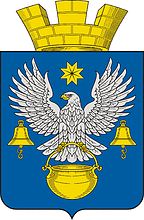 2022г.СОДЕРЖАНИЕПЕРЕЧЕНЬ ИСПОЛЬЗУЕМЫХ ТЕРМИНОВ, ОПРЕДЕЛЕНИЙ И СОКРАЩЕНИЙВ настоящем документе используются следующие термины и сокращения:ТерминыЭнергетический ресурс – носитель энергии, энергия которого используется или может быть использована при осуществлении хозяйственной и иной деятельности, а также вид энергии (атомная, тепловая, электрическая, электромагнитная энергия или другой вид энергии).Энергосбережение – реализация организационных, правовых, технических, технологических, экономических и иных мер, направленных на уменьшение объема используемых энергетических ресурсов при сохранении соответствующего полезного эффекта от их использования (в том числе объема произведенной продукции, выполненных работ, оказанных услуг).Энергетическая эффективность – характеристики, отражающие отношение полезного эффекта от использования энергетических ресурсов к затратам энергетических ресурсов, произведенным в целях получения такого эффекта, применительно к продукции, технологическому процессу, юридическому лицу, индивидуальному предпринимателю.Техническое состояние – совокупность параметров, качественных признаков и пределов их допустимых значений, установленных технической, эксплуатационной и другой нормативной документацией.Испытания – экспериментальное определение качественных и/или количественных характеристик параметров энергооборудования при влиянии на него факторов, регламентированных действующими нормативными документами.Зона действия системы теплоснабжения – территория поселения, границы которой устанавливаются по наиболее удаленным точкам подключения потребителей к тепловым сетям, входящим в систему теплоснабжения.Зона действия источника тепловой энергии – территория поселения, границы которой устанавливаются закрытыми секционирующими задвижками тепловой сети системы теплоснабжения.Установленная мощность источника тепловой энергии – сумма номинальных тепловых мощностей всего принятого по акту ввода в эксплуатацию оборудования, предназначенного для отпуска тепловой энергии потребителям на собственные и хозяйственные нужды.Располагаемая мощность источника тепловой энергии – величина, равная установленной мощности источника тепловой энергии за вычетом объемов мощности, не реализуемой по техническим причинам, в том числе по причине снижения тепловой мощности оборудования в результате эксплуатации на продленном техническом ресурсе.Реконструкция – процесс изменения устаревших объектов, с целью придания свойств новых в будущем. Реконструкция объектов капитального строительства (за исключением линейных объектов) – изменение параметров объекта капитального строительства, его частей. Реконструкция линейных объектов (водопроводов, канализации) – изменение параметров линейных объектов или их участков (частей), которое влечет за собой изменение класса, категории и (или) первоначально установленных показателей функционирования таких объектов (пропускной способности и других) или при котором требуется изменение границ полос отвода и (или) охранных зон таких объектов.Мощность источника тепловой энергии нетто – величина, равная располагаемой мощности источника тепловой энергии за вычетом тепловой нагрузки на собственные и хозяйственные нужды.Модернизация (техническое перевооружение) – обновление объекта, приведение его в соответствие с новыми требованиями и нормами, техническими условиями, показателями качества.Теплосетевые объекты – объекты, входящие в состав тепловой сети и обеспечивающие передачу тепловой энергии от источника тепловой энергии до теплопотребляющих установок потребителей тепловой энергии.Элемент территориального деления – территория поселения, установленная по границам административно–территориальных единиц.Расчетный элемент территориального деления – территория поселения, принятая для целей разработки схемы теплоснабжения в неизменяемых границах на весь срок действия схемы теплоснабжения.Радиус эффективного теплоснабжения – максимальное расстояние от теплопотребляющей установки до ближайшего источника тепловой энергии в системе теплоснабжения, при превышении которого подключение теплопотребляющей установки к данной системе теплоснабжения нецелесообразно по причине увеличения совокупных расходов в системе теплоснабжения (источник: Федеральный закон №190 «О теплоснабжении»).Коэффициент использования теплоты топлива – показатель энергетической эффективности каждой зоны действия источника тепловой энергии, доля теплоты, содержащейся в топливе, полезно используемой на выработку тепловой энергии (электроэнергии) в котельной (на электростанции).Материальная характеристика тепловой сети – сумма произведений наружных диаметров трубопроводов участков тепловой сети на их длину.Коэффициент использования установленной тепловой мощности — равен отношению среднеарифметической тепловой мощности к установленной тепловой мощности котельной за определённый интервал времени.Сокращения.АСКУЭ – автоматизированная система контроля и учёта энергоресурсов.АГБМК – автоматическая газовая блочно-модульная котельная.БМК – блочно-модульная котельная.ВПУ – водоподготовительные установки.ВЗС – водозаборные сооружения.ВОС – водоочистные сооружения.ГВС – система горячего водоснабжения.ГИС – геоинформационная система.ГП – генеральный план.ЗСО – зона санитарной охраны.ИТП – индивидуальный тепловой пункт;ИЖС – индивидуальный жилой фонд.КИП – контрольно-измерительные приборы.КИТТ – коэффициент использования теплоты топлива.КНС – канализационная насосная станция.КГ.У.Т. – килограмм условного топлива.КОС – канализационные очистные сооружения.МКД – многоквартирный жилой дом.МО – муниципальное образование.МПВ – месторождение подземных вод.НТД – нормативно–техническая документация.НС – насосная станция;НСП – насосная станция повысительная.НДС – нормативы допустимых сбросов.ПВ – приточная вентиляция.ПЗ – пояснительная записка.ПИР – проектно-изыскательские работы.ПНР – пуско-наладочные работы.РТМ – располагаемая тепловая мощность.РНИ – режимно-наладочные испытания.РЧВ – резервуары чистой воды.РК – районная котельная.ТЭР – топливно-энергетический(–ие) ресурс(–ы).ТСО – теплоснабжающая организация.ТС – тепловые сети.ТК – тепловая камера.Т.У.Т. – тонна условного топлива.УРУТ – удельный расход условного топлива на 1ГКал выработанного тепла.УТМ – установленная тепловая мощность.УРЭ – удельный расход электроэнергии.ХВС – система холодного водоснабжения.ХВПО – химводоподготовка.ЦСВ – централизованная система водоснабжения.ЦСВО – централизованная система водоотведения.СЦТ – централизованная система теплоснабжения.ЦТП – центральный тепловой пункт.ТКО – твердые коммунальные отходы.ВВЕДЕНИЕ Программа комплексного развития систем коммунальной инфраструктуры Котельниковского городского поселения Котельниковского района Волгоградской области на 2022 – 2040 годы (далее – Программа) разработана на основании следующих документов:– Градостроительный кодекс Российской Федерации;– Приказ Минрегиона РФ от 06.05.2011г. № 204 «О разработке программ комплексного развития систем коммунальной инфраструктуры муниципальных образований»;– Постановление Правительства Российской Федерации от 14.06.2013г. № 502 «Об утверждении требований к программам комплексного развития систем коммунальной инфраструктуры поселений, городских округов»;– Приказ Госстроя от 01.10.2013г. № 359/ГС «Об утверждении методических рекомендаций по разработке программ комплексного развития систем коммунальной инфраструктуры поселений, городских округов2;– Федеральный закон от 23.11.2004г. № 261– ФЗ (ред. от 11.06.2021г.) «Об энергоснабжении и о повышении энергетической эффективности, и о внесении изменений в отдельные законодательные акты Российской Федерации»;– «Методические рекомендации по разработке программ комплексного развития систем коммунальной инфраструктуры муниципальных образований», утвержденные Приказом Министерства регионального развития РФ №204 от 06.05.2011г.;– «Методика проведения мониторинга выполнения производственных и инвестиционных программ организаций коммунального комплекса» №48 от 14.04.2008г.;– Федеральный закон от 10.01.2002г. № 7–ФЗ (ред. от 2.07.2021г.) «Об охране окружающей среды»;– Федеральный закон от 26.03.2003г. № 35–ФЗ (ред. от 11.06.2021г.) «Об электроэнергетике»;– Федеральный закон от 31.03.1999г. № 69–ФЗ (ред. от 11.06.2021г.) «О газоснабжении в Российской Федерации»;– Федеральный закон от 24.06.1998г. № 89–ФЗ (ред. от 2.07.2021г.) «Об отходах производства и потребления»;– Федеральный закон от 27.07.2010г. № 190–ФЗ (ред. от 2.07.2021г.) «О теплоснабжении»;– Федеральный закон от 07.12.2011г. № 416–ФЗ (ред. от 1.07.2021г.) «О водоснабжении и водоотведении»;– Федеральный закон от 23.11.2009г. № 261–ФЗ (ред. от 11.06.2021г.) «Об энергосбережении и повышении энергетической эффективности и о внесении изменений в отдельные законодательные акты Российской Федерации»;– Приказ Министерства регионального развития Российской Федерации от 23 августа 2010г. №378 «Об утверждении методических указаний по расчету предельных индексов изменения размера платы граждан за коммунальные услуги»;– СанПиН 2.1.4.1110–02 (ред. от 25.09.2014г.) «Зоны санитарной охраны источников водоснабжения и водопроводов питьевого назначения»;– СанПиН 2.1.3684–21 «Санитарно-эпидемиологические требования к содержанию территорий городских и сельских поселений, к водным объектам, питьевой воде и питьевому водоснабжению населения, атмосферному воздуху, почвам, жилым помещениям, эксплуатации производственных, общественных помещений, организации и проведению санитарно-противоэпидемических (профилактических) мероприятий»;– СП 31.13330.2021 «Водоснабжение. Наружные сети и сооружения»;– СанПиН 2.1.3684–21 «Санитарно-эпидемиологические требования к содержанию территорий городских и сельских поселений, к водным объектам, питьевой воде и питьевому водоснабжению населения, атмосферному воздуху, почвам, жилым помещениям, эксплуатации производственных, общественных помещений, организации и проведению санитарно-противоэпидемических (профилактических) мероприятий»;– ГОСТ 32144–2013 «Электрическая энергия. Совместимость технических средств электромагнитная. Нормы качества электрической энергии в системах электроснабжения общего назначения».Программа определяет основные направления развития коммунальной инфраструктуры, т.е. объектов тепло-, водо-, газо-, электроснабжения, водоотведения, объектов сбору и вывозу твердых бытовых отходов в соответствии с потребностями промышленного, жилищного строительства, в целях повышения качества услуг и улучшения экологического состояния муниципального образования. Основу Программы составляет система программных мероприятий по различным направлениям развития коммунальной инфраструктуры. Данная Программа ориентирована на устойчивое развитие Котельниковского городского поселения Котельниковского района Волгоградской области.РАЗДЕЛ 1. ПАСПОРТ ПРОГРАММЫ КОМПЛЕКСНОГО РАЗВИТИЯ СИСТЕМ КОММУНАЛЬНОЙ ИНФРАСТРУКТУРЫ КОТЕЛЬНИКОВСКОГО ГОРОДСКОГО ПОСЕЛЕНИЯ ВОЛГОГРАДСКОЙ ОБЛАСТИ НА 2022 – 2040 ГОДЫ				ЦЕЛЬ И НАЗНАЧЕНИЕ РАБОТЫЦелью разработки Программы комплексного развития систем коммунальной инфраструктуры Котельниковского городского поселения Котельниковского района Волгоградской области, является обеспечение развития коммунальных систем и объектов в соответствии с потребностями жилищного строительства, повышение качества производимых для потребителей коммунальных услуг, улучшение экологической ситуации. Программа комплексного развития систем коммунальной инфраструктуры Котельниковского городского поселения Котельниковского района Волгоградской области, является базовым документом для разработки инвестиционных и производственных программ организаций, обслуживающих системы коммунальной инфраструктуры. Программа комплексного развития систем коммунальной инфраструктуры на перспективный период является важнейшим инструментом, обеспечивающим развитие коммунальных систем и объектов в соответствии с потребностями жилищного и промышленного строительства, повышающим качество производимых для потребителей коммунальных услуг, а также способствующим улучшению экологической ситуации на территории.  Программа комплексного развития систем коммунальной инфраструктуры Котельниковского городского поселения Котельниковского района Волгоградской области, представляет собой взаимосвязанный по задачам, ресурсам и срокам осуществления перечень мероприятий, направленных на обеспечение функционирования и развития коммунальной инфраструктуры Котельниковского городского поселения Котельниковского района Волгоградской области. Основными задачами Программы комплексного развития систем коммунальной инфраструктуры Котельниковского городского поселения Котельниковского района Волгоградской области: инженерно-техническая оптимизация коммунальных систем; взаимосвязанное перспективное планирование развития коммунальных систем;обоснование мероприятий по комплексной реконструкции и модернизации;повышение надежности систем и качества предоставления коммунальных услуг; совершенствование механизмов развития энергосбережения и повышение инвестиционной привлекательности коммунальной инфраструктуры; обеспечение сбалансированности интересов субъектов коммунальной инфраструктуры и потребителей. Формирование и реализация Программы комплексного развития систем коммунальной инфраструктуры Котельниковского городского поселения Котельниковского района Волгоградской области базируются на следующих принципах: системность – рассмотрение Программы комплексного развития коммунальной инфраструктуры как единой системы с учетом взаимного влияния разделов и мероприятий Программы друг на друга;   комплексность – формирование Программы комплексного развития коммунальной инфраструктуры в увязке с различными целевыми программами (федеральными, региональными, муниципальными). Сроки и этапы Программа комплексного развития систем коммунальной инфраструктуры Котельниковского городского поселения Котельниковского района Волгоградской области разрабатывается на период до 2040года. Этапы осуществления Программы комплексного развития систем коммунальной инфраструктуры не выделяются.Программа комплексного развития предусматривает выполнение комплекса мероприятий, которые обеспечат положительный эффект в развитии коммунальной инфраструктуры округа, а также определит участие в ней хозяйствующих субъектов: организаций, непосредственно реализующих программу; предприятий, обеспечивающих коммунальными услугами потребителей; поставщиков материальных и энергетических ресурсов; строительные организации и пр.  Реализация предлагаемой программы определяет наличие основных положительных эффектов: бюджетного, коммерческого, социального: Коммерческий эффект – развитие малого и среднего бизнеса, развитие деловой инфраструктуры, повышение делового имиджа.  Бюджетный эффект – развитие предприятий приведет к увеличению бюджетных поступлений.  Социальный эффект – создание новых рабочих мест, увеличение жилищного фонда района, повышение качества коммунальных услуг.  Технологическими результатами реализации мероприятий Программы комплексного развития предполагается: повышение надежности работы систем коммунальной инфраструктуры района;снижение потерь коммунальных ресурсов в производственном процессе.Комплексное управление программой осуществляется путем:определения наиболее эффективных форм и процедур организации работ по реализации программы: организации проведения конкурсного отбора исполнителей мероприятий программы;  координации работ исполнителей программных мероприятий и проектов;обеспечения контроля реализацией программы, включающего в себя контроль эффективности использования выделяемых финансовых средств (в том числе аудит), качества проводимых мероприятий, выполнения сроков реализации мероприятий, исполнения договоров и контрактов; внесения предложений, связанных с корректировкой целевых индикаторов, сроков и объемов финансирования программы; предоставления отчетности о ходе выполнения программных мероприятий.При необходимости изменения объема и стоимости программных мероприятий будут проводиться экспертные проверки хода реализации программы, целью которых может стать подтверждение соответствия утвержденным параметрам программы сроков реализации мероприятий, целевого и эффективного использования средств.В целях контроля, проведения мониторинга мероприятий, предусмотренных программой комплексного развитию системы коммунальной инфраструктуры, разработчиками предлагаются целевые индикаторы, которые отвечают следующим требованиям: однозначность – изменение целевых индикаторов однозначно характеризуют положительную и отрицательную динамику происходящих изменений состояния систем коммунальной инфраструктуры, а также не имеют различных толкований;измеримость – каждый целевой индикатор количественно измерен; достижимость – целевые значения индикаторов должны быть достижимы организациями коммунального комплекса в срок и на основании ресурсов, предусматриваемых разрабатываемой программой.В частности, программа является: инструментом комплексного управления и оптимизации развития систем коммунальной инфраструктуры, так как позволяет увязать вместе по целям и темпам развития все коммунальные системы района, выявить проблемные точки и в условиях ограниченности ресурсов оптимизировать их для решения наиболее острых проблем;инструментом управления (в том числе посредством мониторинга) предприятиями всех форм собственности, функционирующими в коммунальной сфере, так как позволяет влиять на планы развития и мотивацию этих организаций в интересах, а также с помощью системы мониторинга оценивать и контролировать деятельность данных организаций;необходимой базой для разработки производственных и инвестиционных программ организаций коммунального комплекса, которые, в свою очередь, являются обоснованием для установления тарифов;механизмом эффективного управления муниципальными расходами, так как позволяет выявить первоочередные задачи в сфере развития коммунальной инфраструктуры, а также выявить реальные направления расходов предприятий, функционирующих в коммунальной сфере; необходимое условие для получения финансовой поддержки на федеральном уровне.Программа направлена на осуществление надежного и устойчивого обеспечения потребителей коммунальными услугами надлежащего качества, снижение износа объектов коммунальной инфраструктуры, обеспечение инженерной инфраструктурой земельных участков. В основу формирования и реализации Программы комплексного развития систем коммунальной инфраструктуры положены следующие принципы:целеполагания – мероприятия и решения Программы комплексного развития должны обеспечивать достижение поставленных целей; системности – рассмотрение Программы комплексного развития коммунальной инфраструктуры как единой системы с учетом взаимного влияния разделов и мероприятий Программы; комплексности – формирование Программы развития коммунальной инфраструктуры во взаимосвязи с различными целевыми Программами (федеральными, окружными, муниципальными), реализуемыми на территории.Программа определяет основные направления развития коммунальной инфраструктуры, в части объектов водоснабжения, водоотведения, электроснабжения, газоснабжения, а также объектов, используемых для сбора и вывоза твердых бытовых отходов. Таким образом, Программа комплексного развития систем коммунальной инфраструктуры Котельниковского городского поселения Котельниковского района Волгоградской области представляет собой увязанный по целям, задачам и срокам осуществления перечень мероприятий, направленных на обеспечение функционирования и развития коммунальной инфраструктуры на период 2022–2040гг., а также содержит перспективные мероприятия, сроки реализации которых могут быть изменены в силу объективных обстоятельств. Основополагающим аспектом Программы является система программных мероприятий по различным направлениям развития коммунальной инфраструктуры. Программой определены механизмы реализации основных ее направлений, ожидаемые результаты реализации Программы и потенциальные показатели оценки эффективности мероприятий, включаемых в Программу.Данная Программа ориентирована на устойчивое развитие, под которым предполагается обеспечение существенного прогресса в развитии основных секторов экономики, повышение уровня жизни и условий проживания населения, долговременная экологическая безопасность города и смежных территорий, рациональное использование всех видов ресурсов, современные методы организации инженерных систем.  Программа в полной мере соответствует государственной политике реформирования жилищно-коммунального комплекса Российской Федерации.  Теоретические аспекты управления сложными организационно–экономическими системами, к которым относится и жилищно-коммунальное хозяйство, основанные на концептуально – методологическом подходе с использованием программно-целевого подхода, в современной практике управления остаются практически неизменными. В настоящее время определяющее значение приобретает способность органов местного самоуправления осуществлять управленческие функции на основе долгосрочных прогнозов и стратегии развития. Наиболее перспективными направлением при разработке региональных и муниципальных программ развития является использование комплексного межотраслевого подхода, а также рассмотрение коммунальной инженерной инфраструктуры как самостоятельного ресурса развития территорий. В связи с этим практические аспекты разработки и применения системы индикаторов развития инженерной и коммунальной инфраструктуры территорий является весьма актуальными.  Программа комплексного развития систем коммунальной инфраструктуры в стратегической перспективе должна быть направлена на решение следующих задач:создание условий для развития жилищного сектора и осуществления комплексного освоения земельных участков под жилищное строительство;повышение качества и надежности предоставления коммунальных услуг населению, обеспечение возможности наращивания и модернизации коммунальной инфраструктуры в местах существующей застройки для обеспечения целевых параметров улучшения их состояния и увеличения объемов жилищного строительства;создание эффективной системы тарифного регулирования;развитие рынка недвижимости на основе объектного управления зданиями и рационального потребления ресурсов.РАЗДЕЛ 2. ХАРАКТЕРИСТИКА СУЩЕСТВУЮЩЕГО СОСТОЯНИЯ КОММУНАЛЬНОЙ ИНФРАСТРУКТУРЫПрограмма является важнейшим инструментом реализации приоритетного национального проекта «Доступное и комфортное жилье – гражданам России». Программа определяет основные направления развития объектов теплоснабжения, газоснабжения, водоснабжения и водоотведения, объектов захоронения твердых коммунальных отходов в соответствии с потребностями промышленного, жилищного строительства, в целях повышения качества услуг и улучшения экологического состояния Котельниковского городского поселения Котельниковского района Волгоградской области. Основу Программы составляет система программных мероприятий по различным направлениям развития коммунальной инфраструктуры. Данная Программа ориентирована на устойчивое развитие Котельниковского городского поселения Котельниковского района Волгоградской области и в полной мере соответствует государственной политике реформирования коммунального комплекса Российской Федерации. Предусмотренное данной Программой развитие систем коммунальной инфраструктуры Котельниковского городского поселения Котельниковского района Волгоградской области позволит обеспечить рост объемов жилищного строительства в соответствии с Генеральным планом Котельниковского городского поселения Котельниковского района Волгоградской области.Программа опирается на экстенсивный путь развития инженерной инфраструктуры Котельниковского городского поселения Котельниковского района Волгоградской области за счет реализации мероприятий по энерго- и ресурсосбережению, глубокой автоматизации и диспетчеризации, замене устаревшего оборудования на новое.2.1 Краткий анализ существующего состояния системы теплоснабженияХарактеристика состояния и проблем в системе теплоснабжения выполнена на основании «Схемы теплоснабжения Котельниковского городского поселения Котельниковского района Волгоградской области на период до 2036 года».На территории Котельниковского городского поселения Котельниковского района Волгоградской области преобладает централизованное теплоснабжение. Источниками теплоснабжения являются 20 котельных общей установленной мощностью 28,748 Гкал/ч:Котельные МУП «Тепловые сети»:– Котельная 33квар. – 12,6 Гкал/ч;– Котельная 138кв.–1,62 Гкал/ч;– Котельная ДОС –1,72 Гкал/ч;– Котельная ЦРБ – 1,08 Гкал/ч;– Котельная 103кв – 1,62 Гкал/ч;– Котельная Волна– 0,5 Гкал/ч;– Котельная п. Мелиораторов– 1,08 Гкал/ч;– Котельная д/с№8– 0,17 Гкал/ч;– Котельная Серафимовича д. 10Б– 0,17 Гкал/ч;– Котельная Калинина д.201– 0,12 Гкал/ч;– Котельная Калинина д.205– 0,12 Гкал/ч;– Котельная Калинина д.207– 0,12 Гкал/ч.Котельные МКУ «ХЭС»:– Котельная МКОУ ДО «ДЮСШ» – 1,4 Гкал/ч;– Котельная МКОУ СШ № 1– 0,264 Гкал/ч;– Котельная МКОУ СШ № 3– 0,44 Гкал/ч;– Котельная МКОУ СШ № 5– 0,44 Гкал/ч;– Котельная МБДОУ д/с № 6– 0,082 Гкал/ч;– Котельная МБДОУ д/с № 5– 0,172 Гкал/ч.Котельные «Еврохим Волга Сервис»:– Котельная БМК «VitoTherm5000» – 4,030 Гкал/ч;– Котельная ТКУ 1240Б– 1,0 Гкал/ч.Тепловая энергия, производимая котельными, подается для транспортировки в городскую распределительную сеть. Котельные обеспечивают тепловой энергией бюджетные, государственные и муниципальные предприятия, бани, население.Теплоснабжающими и теплосетевыми организациями Котельниковского городского поселения Котельниковского района Волгоградской области являются МУП «Тепловые сети», МКУ «ХЭС», «Еврохим Волга Сервис».Единая система диспетчерского и технологического управления на территории Котельниковского городского поселения Котельниковского района Волгоградской области отсутствует.Характеристика источников теплоснабжения.В Котельниковском городском поселении Котельниковского района Волгоградской области котельные вырабатывают тепловую энергию для отопления жилых домов, административных, культурных учреждений и зданий здравоохранения. Теплоноситель – горячая вода.Общая установленная мощность котельных составляет 28,748 Гкал/ч, подключенная тепловая нагрузка – 20,972 Гкал/ч.Балансы тепловой мощности источников тепловой энергии за 2021 г. по котель ным представлен в таблице 1.	Таблица 1 – Балансы тепловой мощности источников тепловой энергии 2.2 Краткий анализ существующего состояния системы водоснабженияПитьевым водоснабжением обеспечена вся территория поселения. Инфраструктура водоснабжения однозначно требует реконструкции, износ коммуникаций составляет не менее 65 %. На расчётный срок в обязательном порядке необходимо предусмотреть программу мероприятий по замене изношенных коммуникаций, а также мониторингу всей ситуации с целью последующей реконструкции системы.Общее количество скважин, обеспечивающих поселение водой – 8, производительность – 240 м3/час. Сети водоснабжения не имеют чёткой структуры, но частично закольцованы, что благоприятно сказывается на уровне обеспечения населения. Учитывая высокий процент износа труб, дальнейшая закольцовка системы позволит стабилизировать водоснабжение жилых массивов на момент аварии. Поливного водопровода нет.В настоящее время функционирует два водозабора, Цимлянский водозабор расположен на территории Веселянского сельского поселения и направляет неочищенную воду до фильтровальной станции, расположенной в центральной части города. Водозабор находится в удовлетворительном состоянии и на срок реализации проекта внесения изменений в Генеральный план предполагается к сохранению. Тем не менее, для увеличения потенциальной мощности объекта целесообразно провести реконструкцию оборудования и сооружений, провести капитальный ремонт конструкций. Фильтровальная станция так же находится в удовлетворительном состоянии. В настоящее время объект прошёл текущий ремонт оборудования, конструкций. На расчётный срок необходимо предусмотреть мероприятия по реконструкции объекта, увеличения его потенциальной мощности, а та же благоустройства территории объекта. Гремяченский водозабор расположен в Котельниковском муниципальном районе Волгоградской области, в 6-и километрах северо-восточнее станции Гремячая. В составе водозабора 8 артезианские скважины, 2 накопительных резервуара и насосная станция. На сегодняшний день ресурс водозабора полностью задействован. В настоящее время поселение в полной мере обеспечено питьевым водоснабжение.Технические и технологические проблемы в системе водоснабженияВысокая аварийность на сетях водопровода, связанная с высоким износом трубопроводов, вследствие чего возникают большие потери воды в сети. Необходима своевременная реконструкция (модернизация) сетей и замена запорно-регулирующей арматуры.Таблица 2 – Характеристика эксплуатируемых скважин и насосных агрегатов2.3 Краткий анализ существующего состояния системы водоотведенияМуниципальное образование обеспечено сетями централизованной канализации. Канализацией обеспечена в основной массе многоквартирная жилая застройка, административно–деловой центр. Так же коммуникациями канализации обеспечивается больничный комплекс. Коммуникации имеют высокую степень износа. Требуют ремонта. Индивидуальная жилая застройка канализацией не обеспечена, утилизация отходов происходит за счёт индивидуальных очистных сооружений. Необходимо отметить, что в большинстве случаев в качестве очистных сооружений используются выгребные ямы без каких–либо средств фильтрации. Учитывая, что основной вид жилого фонда в поселении – индивидуальный, подобное положение дел крайне неблагоприятно сказывается на экологической обстановке на рассматриваемой территории. Очистные сооружения находятся в северной части населённого пункта, на востоке производственного комплекса. Сооружения являются новой постройкой, каких-либо мероприятия по реконструкции, ремонту не требуют. Проектная мощность сооружений (10 тыс.м3/сут) полностью покрывает потребности поселения, в том числе на расчётный срок. На данный момент мощность сооружений до 1500 м³/сут. Тем не менее, необходимо отметить, что очистные сооружения открытого типа и при реализации документа территориального планирования необходимо предусмотреть высадку и содержание защитных зелёных насаждений в необходимом объёме. Сток дождевых масс осуществляется по естественным формам рельефа. Дороги не оборудованы сточными лотками, дождевого коллектора нет. Накопление в воде и в почве загрязняющих веществ, поступающих со сточными водами, приводит к нарушению природного баланса водоёмов.Таблица 3 – Характеристики насосного оборудования КНС2.4 Краткий анализ существующего состояния системы электроснабжения   Электроснабжение города Котельниково осуществляется от электрических сетей Волгоградской энергосистемы через две понизительные: подстанции «Котельниково» 220/110/35/10 кв; подстанции «Заводская» 35/10 кВ. Городские электрические сети являются собственностью ОАО «Волгоградоблэлектро». Данные сети обслуживает Котельниковский участок филиала Пригородные межрайонные электрические сети ОАО «Волгоградоблэлектро».Протяженность линий электропередач составляет:  – воздушныхлиний10кВ – 32,2км;
        – кабельныхлиний10кВ – 6,13км;
        – воздушных линий 0,4 кВ – 129,65 км;        – кабельных линий 0,4 кВ – 3,9 км.      Техническое состояние сетей оценивается как неудовлетворительное. Имеются деревянные опоры с высокой степенью загнивания, из–за малые сечения проводов и большой протяженности сетей, падение напряжения в конце линий имеет значение, близкое к недопустимому. Имеющиеся кабельные линии эксплуатировались без капитального ремонта в течении длительного времени, как следствие наблюдается старение изоляции в связи с химической активностью грунта. Имеется большое количество соединительных муфт. Из–за чего линии малого сечения неспособны удовлетворять в полном объеме растущую загрузку сетей. Отсутствует автоматическое регулирование напряжения на подстанциях, что приводит к нарушениям норм качества электроэнергии, жалобам потребителей и материальному ущербу из–за недоотпуска электроэнергии. В настоящее время электросеть работает на пределе возможностей.Для обеспечения электроснабжением потребителей г. Котельниково имеется 67 трансформаторных подстанций 10/04 кВ и 1 распределительный пункт.   Таблица 4 – Характеристика объектов электроснабжения Котельниковского городского поселения Котельниковского района Волгоградской областиТаблица 5 – Характеристика ТП2.5 Краткий анализ существующего состояния системы газоснабженияГазоснабжение потребителей Котельниковского городского поселения Котельниковского района Волгоградской области осуществляется природным газом от газораспределительной станции высокого давления. Газоснабжение осуществляется по договорам на поставку газа организацией ООО «Газпром межрегионгаз».Уровень обеспеченности поселения сетями газоснабжения достигает 84 %, в жилой застройке 94 %. Источник газоснабжения муниципального образования – газопровод среднего давления, входит на территорию поселения в восточной части населённого пункта. Газопровод подходит к газораспределительному пункту, расположенного так же вне пределов поселения. Распределение сетей по населённому пункту осуществляется от газораспределительного пункта, но газопровод среднего давления проходит далее транзитом по территории города в направлении хутора Майоровский. Газоснабжение осуществляется по 2-х ступенчатой системе:  1-ая ступень – газопроводы среднего давления до 0,6 Мпа; 2-я ступень – газопроводы низкого давления –до 0,005 МПа. Доставка газа осуществляется от магистральных газопроводов через автоматическую газораспределительную станцию (АГРС). От АГРС газоснабжение осуществляется по 2–х ступенчатой схеме: через сети среднего давления газ подаётся на газорегуляторные пункты (ГРП) к котельным промышленных предприятий и коммунально-бытовых потребителей. К газопроводам среднего давления подключаются ГРП для снижения давления газа и подачи его в сети низкого давления для снабжения жилых и общественно–деловых зданий. 	Надёжность бесперебойного давления должно быть обеспечено закольцовкой по низкому давлению. Необходимость в установке дополнительных газорегуляторных пунктов для снижения давления для целей отопления и собственных нужд каждого из предприятий определить при дальнейшем проектировании. На территории муниципального образования действует несколько организаций, занимающихся регулированием газоснабжения поселения:ООО «Газпром межрегионгаз Волгоград» (филиал); ООО «Газпром газораспределение Волгоград» МГП Котельниковское.Сети газоснабжения города Котельниково не имеют замкнутой структуры, но равномерно покрывают структуру населённого пункта. Газораспределительные пункты устроены внутри застройки, выделение их в отдельную зону нецелесообразно. Система газоснабжения имеет необходимый ресурс для развития и на расчётный срок реализации проекта внесения изменений в Генеральный план системных трудностей испытывать не будет. В настоящее время на территории муниципального полностью покрыто сетями газоснабжения, и обслуживает население не менее 20 тыс. человек.Таблица 6 – Характеристика оборудования2.6 Краткий анализ существующего состояния системы обращения с твёрдыми коммунальными отходами (ТКО)Обращение с отходами, образующимися на территории Котельниковского городского поселения Котельниковского муниципального района Волгоградской области, осуществляется в соответствии с Территориальной схемой обращения с отходами на территории Волгоградской области.Для того чтобы норма накопления ТКО соответствовала фактическому образованию отходов вычисляется усреднённая норма накопления отходов. Расчёт объёмов образования ТКО, образующихся от жилищного фонда, произведён на основании нормативов, утверждённых приказом комитета тарифного регулирования Волгоградской области от 30.06.2017 № 21 «Об установлении нормативов накопления твёрдых коммунальных отходов на территории Волгоградской области». Норма накопления ТКО на одного проживающего в МКД составляет 35,012 кг в месяц, в индивидуальных домах – 30,927 кг для городского поселения (в соответствии с приказом № 21). Средняя плотность ТКО в 1 м3 принята на уровне 160,3 кг.Нормы накопления крупногабаритных отходов следует принимать в размере 5 % от объёма твёрдых коммунальных отходов. Согласно п. 8.3 СП 2.1.7.1038–01.2.1.7 «Почва, очистка населённых мест, отходы производства и потребления, санитарная охрана почвы. Гигиенические требования к устройству и содержанию полигонов для твёрдых бытовых отходов. Санитарные правила», на полигонах ТКО могут приниматься и складироваться совместно с ТКО промышленные отходы IV и III класса опасности в ограниченном количестве (не более 30 % от массы твёрдых коммунальных отходов).По данным исследований, проводимых ГУП УНИИ АКХ им. Памфилова годовой рост нормы накопления ТКО следует принимать 1,5 %. Таким образом, в перспективе предполагается увеличение объёмов, образующихся твёрдых коммунальных отходов, как в абсолютных величинах, так и на душу населения и усложнение морфологического состава твёрдых коммунальных отходов, включающих в себя всё большее количество экологически опасных компонентов.Общий объем формирования ТКО на территории муниципального образования представлен в таблице 7.Таблица 7 – Объем и масса ТКО от жителей Котельниковского городского поселения Котельниковского района Волгоградской области2.7 Краткий анализ состояния установки приборов учета и энерго-ресурсосбережения у потребителей2.7.1 Анализ состояния учета потребления ресурсов, используемых приборов учета и программно-аппаратных комплексовСведения об оснащения потребителей приборами учёта коммунальных ресурсов в Котельниковском городском поселении Котельниковского района Волгоградской области приведены в таблице 8.Постановлением Правительства РФ от 16.04.2013г. N 344 «О внесении изменений в некоторые акты Правительства Российской Федерации по вопросам предоставления коммунальных услуг» предусмотрено поэтапное значительное повышение нормативов расхода воды, что естественным образом стимулирует оснащение узлами учета систем водопотребления среди населения.В соответствии с п. 5 статьи 13 Федерального закона от 23.11.2009г. №261– ФЗ (ред. от 11.06.2021г.) «Об энергосбережении и повышении энергетической эффективности…» все МКД должны быть оснащены общедомовыми приборами учёта тепловой энергии.Таблица 8 – Оснащённость потребителей приборами учёта коммунальных ресурсов2.7.2 Анализ состояния энергоресурсосбереженияОсновными проблемами энергоресурсосбережения в системах коммунальной инфраструктуры и учета коммунальных ресурсов являются:1. Высокий износ сетей на системах коммунальной инфраструктуры, что приводит к повышению эксплуатационных расходов и непроизводственным потерям энергетических ресурсов.РАЗДЕЛ 3. ПЕРСПЕКТИВЫ РАЗВИТИЯ МУНИЦИПАЛЬНОГО ОБРАЗОВАНИЯ И ПРОГНОЗ СПРОСА НА КОММУНАЛЬНЫЕ РЕСУРСЫ3.1 Количественное определение перспективных показателей развития муниципального образования.3.1.1 Динамика и прогноз численности населенияПо данным Волгоградстат, по состоянию на 01.01.2022 года численность постоянного населения района составила 35982 человек, уменьшись по сравнению с 2019 годом на 143 человека за счёт естественной убыли населения. Основой прогнозирования демографических показателей являются данные Волгоградстат за 2019, 2020 годы и истекший период 2021 года. Существующая ситуация с пандемией коронавируса в значительной степени отрицательно отразилась на показателе естественной убыли населения: в текущем 2021 году показатель смертности населения возрос на 32,7% (71 человек, показатель рождаемости также возрос на 11,1% (17 человек). Оценка числа родившихся и умерших по итогам 2021 года в районе спрогнозирована с учетом «второй волны» пандемии.По данным ГБУЗ «Котельниковская ЦРБ» структура смертности населения представлена: 1 место – болезни системы кровообращения – 47,6%, 2 место – злокачественные новообразования – 14,2%, 3 место – болезни органов дыхания – 7,8%. По итогам 2020 года, так же, как и по итогам 2019 года в районе сложился миграционный прирост населения в количестве 15 человек и 134 человека соответственно. За январь – август по данным Волгоградстат сохраняется превышение численности прибывшего населения над выбывшем на 28 человек. Миграционный прирост населения формируется по г. Котельниково, это указывает на повышение миграционной привлекательности городской территории. Миграционный прирост формируется за счет трудоспособного населения, приезжающего для работы в ООО «ЕвроХим–ВолгаКалий», а также военнослужащих и работников силовых структур. По оценке, по итогам 2021 года миграционный приток населения не сможет перекрыть естественную убыль населения, которая остаётся на высоком для района уровне. По итогам 2021 года численность постоянного населения района оценивается на уровне 35742 человека, это на 240 человек меньше предшествующего года. Консервативный сценарий демографического прогноза основан на наименьших темпах роста рождаемости и прибытия населения и, напротив, на наибольших темпах роста умершего выбывшего населения за последние пять лет. Консервативный вариант предполагает, что среднегодовая численность постоянного населения к 2023 году снизится на 998 человек к базовому 2020 году и составит 34984 человека. Базовый сценарий основан на средних за последние 5 лет темпах рождаемости, смертности и выбытия населения. Число прибывшего населения спрогнозировано с учетом данных о планируемом создании новых рабочих мест ООО «ЕвроХим–ВолгаКалий». Базовый сценарий предполагает снижение численности постоянного населения района к базовому 2020 году на 788 человек. Показатель численности постоянного населения оценивается на уровне 35194 человека. В среднесрочной перспективе прогнозируется сохранение естественной убыли населения, которую и по консервативному, и по базовому сценарию не сможет перекрыть миграционный прирост населения. Показатель численность постоянного населения будет скорректирован по результатам проведения Всероссийской переписи населения 2020 года, результаты которой будут доведены к концу 2022 года Достижение по годам целевых значений показателя «Ожидаемая продолжительность жизни при рождении, лет» будет связано с реализацией комплекса мероприятий по снижению смертности населения, в том числе в трудоспособном возрасте, с ростом выявляемости и профилактики заболеваний, в том числе у граждан, работающих на производстве, с увеличением доли граждан с хроническими заболеваниями, состоящих под диспансерным наблюдением, а также с комплексом мероприятий, направленных на рост рождаемости. В соответствии с базовым вариантом Прогноза значение показателя «Ожидаемая продолжительность жизни при рождении» в 2022 составит 73,61 лет, в 2023 году – 74,16 лет, в 2023 году – 74,79 лет. В рамках Национального проекта «Демография» в 2021–2023 годах будет продолжено участие муниципального района в реализации регионального проекта «Формирование системы мотивации граждан к здоровому образу жизни, включая здоровое питание и отказ от вредных привычек на территории Волгоградской области».3.1.2 Прогноз изменения доходов населенияВ 2021 году ситуация на рынке труда Котельниковского городского поселения Котельниковского района Волгоградской области оставалась нестабильной.Своевременно и в полном объеме осуществлялась социальная поддержка безработных граждан. Затраты на социальные выплаты в виде пособия по безработице и материальной помощи безработным гражданам в 2022 году составили от 1,5 до 12,792 тыс. рублей, на выплату стипендии и материальной помощи безработным гражданам, проходящим профессиональное обучение по направлению службы занятости, – 1,5 тыс.руб. Средняя заработная плата в Котельниковском городском поселении Котельниковского района Волгоградской области составляет 33200 рублей.	Таблица 93.1.3 Прогноз развития застройкиРазвитие жилищного строительстваЖилые зоны предназначены для размещения жилой застройки разных типов, а также отдельно стоящих, встроенных или пристроенных объектов социального и культурно-бытового обслуживания населения, культовых объектов, стоянок автомобильного транспорта, промышленных, коммунальных и складских объектов, для которых не требуется установление санитарно-защитных зон и деятельность которых не оказывает вредное воздействие на окружающую среду.На территории муниципального образования ведётся работа по реализации приоритетного национального проекта «Доступное и комфортное жильё – гражданам России». Целью приоритетного национального проекта является формирование рынка доступного жилья и обеспечение комфортных условий проживания граждан России.В настоящее время предоставляются социальные выплаты на строительство (приобретение) жилья гражданам, проживающим в сельской местности, а также предоставление социальных выплат на строительство (приобретение) жилья в сельской местности молодым семьям и молодым специалистам. Главным организационно-финансовым механизмом реализации национального проекта является федеральная целевая программа «Жилище» и входящие в ее состав подпрограммы. Важной особенностью новой программы является ее сбалансированность, стимулирование не только спроса, но и предложения на рынке жилья.Структура жилищного фонда представлена частной, государственной, муниципальной формами собственности, доля которых к общей площади жилых помещений составил 86 %, 1 % и 13 % соответственно. Следует отметить, что доля муниципального жилищного фонда в муниципальном районе одна из самых низких по региону.Около половины всех зданий жилищного фонда построено в 1971-1995 гг., степень износа которых колеблется в пределах от 31 до 65 %. 4 % жилищного фонда построено до 1920 гг. Здания со степенью износа свыше 70 % на территории поселения не числятся. Следует отметить, что за последний период капитальный ремонт жилищного фонда (в том числе капитальный ремонт помещений в квартирах) не осуществлялся.Удельный вес жилищного фонда, оборудованного водопроводом, канализацией, центральным отоплением, горячим водоснабжением, газом и другими видами инженерного благоустройства, составляет более 95 % и ежегодно этот показатель увеличивается.Жилая застройка представлена многоэтажными многоквартирными жилыми домами, малоэтажными (до 3–х этажей включительно) и индивидуальными жилыми домами с земельными участками. В городе ведётся выборочно индивидуальное строительство жилых домов. По состоянию на 01.01.2021 (по данным администрации Котельниковского ГП) общая площадь жилого фонда городского поселения составляет 487,32 тыс. м2. На территории поселения 5783 жилых дома.Жилой фонд в основном находится в хорошем техническом состоянии. Обеспеченность жилой площадью на одного жителя в поселении составляет 22,6 м2/чел. По данным ФСГС РФ, в 2014 году жилой фонд в поселении составлял 414,8 тыс. м2 или 20,3 м2 на чел. С 2014 по 2020 год рост объёмов фонда жилья в городском поселении составил 45,77 тыс. м2. При этом, обеспеченность жилой площадью выросла на 2,3 м2 на чел. – до 22,6.Целью приоритетного национального проекта «Доступное и комфортное жилье – гражданам России» является формирование рынка доступного жилья и обеспечение комфортных условий проживания гражданам России.Решение этих задач на территории Котельниковского городского поселения Котельниковского района Волгоградской области в 2020 году обеспечивалось путём реализации комплекса нормативных, правовых, организационных и финансовых мер, одной из которых является выполнение мероприятий государственной программы Волгоградской области «Обеспечение качественными жилищно-коммунальными услугами населения Волгоградской области», утверждённой постановлением Администрации Волгоградской области от 30.12.2020г. № 879–п, а также муниципальной программы Котельниковского муниципального района Волгоградской области «Молодой семье – доступное жильё» на период 2020–2022 годы (утв. Постановлением администрации  Котельниковского муниципального района № 301 от 23.05.2019г.).Реализация данных программ направлена на увеличение обеспеченности жителей городского поселения жилой площадью за счёт проведения планомерных мероприятий и в строительстве (рост ввода жилья), и в обеспечении градостроительной деятельности (снос ветхого жилья, подготовка и софинансирование проектов планировки и застройки территорий поселений).Развитие социальной инфраструктурыРазвитие отраслей социальной сферы – ведущий механизм приумножения человеческого капитала и повышения качества жизни населения. Приоритетными задачами развития социальной сферы на перспективу станут:  усиление межведомственного взаимодействия отраслей социальной сферы с целью оказания комплексных межведомственных услуг и оптимизации затрат на их предоставление;  технологическое и материально–техническое развитие отраслей,  обеспечение квалифицированными кадрами, соответствующими задачам технологического развития социальной сферы и повышения качества предоставляемых услуг;  расширение открытого диалога с гражданским обществом с целью повышения качества социальных услуг и удовлетворенности ими населения. ОбразованиеОсновные направления развития образования на 2022 год и на плановый период 2023 и 2024 годов установлены Указом № 474, государственной программой «Развитие образования», утвержденной постановлением Правительства Российской Федерации от 26 декабря 2017г. № 1642, и государственной программой Российской Федерации «Научнотехнологическое развитие Российской Федерации», утвержденной постановлением Правительства Российской Федерации от 29 марта 2019г. № 377, национальным проектом «Образование». Образовательные услуги в районе представлены муниципальными образовательными организациями: дошкольное образование – 12 организаций (из них 1 филиал), реализующих основную общеобразовательную программу дошкольного образования; общее образование – 23 (из них 3 филиала) общеобразовательных дневных организаций, реализующих основные общеобразовательные программы начального общего, основного общего и среднего общего образования; дополнительное образование – 4 образовательных организации, реализующие программы дополнительного образования детей. Достигнут, и удерживается 100% показатель исполнения Указа Президента Российской Федерации от 07.05.2012 года № 559 в части ликвидации очередности детей в возрасте от 3 до 7 лет в детские сады. Все дети в возрасте от 3 до 7 лет охвачены дошкольным образованием. С учётом того, что очередь в детские сады ежегодно остается стабильной – свыше 400 детей и, учитывая активное развитие вновь строящегося микрорайона Дубовая роща, возросла потребность в обеспечении детей раннего возраста (с 1,5 до 3 лет) местами в дошкольных учреждениях. Доступность этой возрастной категории возможна только при условии открытия в 2023 году нового детского сада на 100 мест в жилом микрорайоне «Дубовая роща» для детей раннего возраста с 1,5 лет. Ввод в эксплуатацию указанного детского сада снизит проблему обеспечения детскими дошкольными учреждениями в г. Котельниково, позволит сократить имеющуюся очередь. Доля детей в возрасте от 0 до 3 лет, получающих дошкольные образовательные услуги, к 2023 году, увеличится до 100%. По состоянию на 01.09.2021 года сеть образовательных организаций района, реализующих программы общего образования, объединяет 23 организации (из них 3 филиала). Общеобразовательные учреждения г. Котельниково посещают 2623 человек. Количество детей школьного возраста с 2012 года возросло в среднем на 430 человек, из них 421 ребенок – работников ООО «ЕвроХим–ВолгаКалий». С учетом возможности организации обучения в две смены, недостаток мест в общеобразовательных учреждениях составляет 500 единиц. Учитывая, что жилой район «Дубовая роща» находится в 2–х километрах от центра города, необходимо обеспечить доступность получения образования детям, проживающим в данном микрорайоне. В настоящее время начато строительство объекта «Средняя общеобразовательная школа на 550 мест в г. Котельниково». Школьникам района предоставлена возможность получения образования повышенного уровня по программам профильного и углубленного уровней независимо от места проживания, состояния здоровья и социального статуса. С этой целью организована деятельность 7 школ, в которых сконцентрированы кадровые, материально–технические, информационные ресурсы для получения образования повышенного уровня по программам профильного и углубленного уровней. Обучение детей с особыми образовательными потребностями осуществляется во всех образовательных организациях. На территории района проживает 102 ребенка с особыми образовательными потребностями в возрасте от 0 до 17 лет, в том числе 40 детей–инвалидов (из них 31 – школьного возраста и 9 – дошкольного) и 62 ребенка с ограниченными возможностями здоровья (далее – ОВЗ).Их обучение организовано в образовательных организациях, реализующих практику инклюзивного образования и адаптированные общеобразовательные программы.Практику инклюзивного образования реализуют образовательные организации, в числе которых:  7 дошкольных образовательных организаций воспитывают, 9 детей с инвалидностью;  18 общеобразовательных организаций (11 инклюзивных классов – 93 ребенка с ОВЗ и инвалидностью). Для 54 детей проводилось индивидуальное обучение на дому. С целью оказания консультативно–методической помощи образовательным организациям по вопросам организации обучения детей с ОВЗ и детей–инвалидов на базе МКОУ СШ № 2 функционирует ресурсный центр инклюзивного образования. Все образовательные организации ведут постоянную деятельность по информированию родителей об образовании детей с особыми образовательными потребностями в районе. В районе приняты меры для обеспечения качественным доступным образованием детей с особыми образовательными потребностями: – создана частичная доступность; – работает территориальная психолого-медико-педагогическая комиссия, осуществляющая комплексное психолого-медико-педагогическое обследование детей для определения их специальных образовательных потребностей и необходимых условий для обеспечения развития, получения образования, адаптации и интеграции в социум. За 2018–2021 учебный год обследовано 192 ребенка: – в каждой школе функционирует психолого-педагогический консилиум, деятельность которого направлена на решение проблем конкретного ребенка; – обеспеченно повышение квалификации педагогических работников, работающих с такими детьми; – реализация адаптированных образовательных программ в соответствии с федеральным государственным образовательным стандартом начального общего образования обучающихся с ограниченными возможностями здоровья, федеральным государственным образовательным стандартом образования обучающихся с умственной отсталостью (интеллектуальными нарушениями), что является показателем результативности использования средств субсидии из федерального бюджета. На 01.09.2021 г. в районе функционируют 4 учреждения дополнительного образования. Лицензии на деятельность по дополнительному образованию детей получили еще 9 образовательных организаций. Всего дополнительным образованием охвачено 3122 человека. В 2021–2022 учебном году созданы новые места по дополнительному образованию детей в МКОУ ДО «Центр детского творчества». В перспективе – создание новых мест дополнительного образования за счет создания кружка «Робототехника − начальный уровень», который охватит 75 детей в возрасте от 6 до 10 лет. Увеличение охвата дополнительным образованием обучающихся будет осуществляться путем лицензирования дополнительного образования общеобразовательными организациями. К 2023 планируется лицензирование дополнительного образования общеобразовательными организациями г. Котельниково. К 2024 году дополнительным образованием в образовательных организациях планируется охватить 85% обучающихся. Укрепление материально–технической базы образовательных учреждений осуществляется при участии образовательных учреждений в муниципальной программе «Развитие системы образования» на 2021–2025 годы, согласно которой планируется следующие мероприятия: в 2022 году – ремонт кровли и выполнение необходимых для этого ремонтных работ в здании МКОУ Веселовской СШ; в 2023 г. – МКОУ Нагольненской СШ; в 2022 году – благоустройство площадок для проведения праздничных линеек и других мероприятий на территории образовательных учреждений – МКОУ Чилековской СШ; в 2023г. – Нагавской ОШ – филиала МКОУ Красноярской СШ; в 2022г. планируется модернизация спортивной площадки в МКОУ СШ №4 г. Котельниково;В 2021г. направлена заявка на участие образовательных учреждений района в Государственной программе Волгоградской области «МОДЕРНИЗАЦИЯ ШКОЛЬНЫХ СИСТЕМ ОБРАЗОВАНИЯ ВОЛГОГРАДСКОЙ ОБЛАСТИ», задачей которой является реализация капитальных ремонтов, нуждающихся в нем зданий: МКОУ СШ № 3 г. Котельниково – 2023 г., МКОУ СШ № 1 г. Котельниково – 2025г.ЗдравоохранениеМедицинская сеть в районе представлена ГБУЗ «Котельниковская ЦРБ», имеющая в своем составе стационар на 167 коек круглосуточного пребывания, 34 койки дневного пребывания, Выпасновской участковой больницей на 16 коек, районной поликлиникой на 251 посещение в смену, 2 врачебными амбулаториями (Генераловская и Красноярская) на 12 и 18 посещений в смену, 19 фельдшерско–акушерскими пунктами. Функционирует Котельниковская стоматологическая поликлиника, а также микропредприятия, предоставляющие медицинские услуги общей врачебной практики и индивидуальные предприниматели, оказывающие стоматологические услуги. В целях борьбы с коронавирусом при Котельниковской ЦРБ развернут госпиталь на 65 коек, 37 оснащены кислородом, 6 – реанимационных коек, из них 5 оснащены аппаратом ИВЛ. В настоящее время существует следующая основная проблема в сфере здравоохранения района: здание ГБУЗ «Котельниковская ЦРБ» не соответствует современным требованиям СанПиН 2.1.3.2630–10 по площадям и по перечню помещений, необходимых для нормального осуществления диагностического, лечебного процессов. Существующая поликлиника в г. Котельниково расположена по трем отдельным адресам в приспособленных помещениях жилых зданий. Недостаточно кабинетов для приема врачей и для размещения вспомогательных служб. Нет условий для организации дневного стационара при поликлинике. Отсутствует возможность разместить необходимую диагностическую медицинскую аппаратуру. Проблему призвана решить реализация соглашения о социально–экономическом сотрудничестве с компанией «ЕвроХим» в части строительства объекта «Центральная районная больница на 225 коек и 500 посещений в смену в г. Котельниково». В настоящее время определены сроки строительства объекта «под ключ» – до 01.03.2024 года, а также получение лицензии на оказание медицинской деятельности – до 01.07.2024 года. В течение последних нескольких лет сеть первичного звена здравоохранения (фельдшерско-акушерские пункты) приведена в нормативное состояние: в рамках реализации Национального проекта «Здравоохранение» в 2019 году построен ФАП в х. Нижние Черни, в 2020 году в рамках гос. программы «Комплексное развитие сельских территорий» построен ФАП в ст. Пугачевская. В прогнозируемом периоде модернизацию первичного звена системы здравоохранения планируется продолжить: в 2022 году планируется строительство ФАПа в х. Семичный, на 2023 год запланировано строительство отделения врача общей практики в х. ПименоЧерни.    Актуальной остается проблема кадрового звена системы здравоохранения. В настоящее время в районе работают 62 врача в бюджетной сфере, 8 – в частном секторе. Особенно актуальной остается проблема заполнения вакансий врачей узких специальностей. Вакантными остаются 72 рабочих места. В Волгоградском медицинском университете обучается 12 студентов на целевых бюджетных местах (по специальности «Лечебное дело»). В соответствии с базовым вариантом Прогноза планируется увеличение количества врачей до 88 человек. В целях закрепляемости медицинских кадров на рабочих метах запланировано обеспечение жильём врачей, нуждающихся в улучшении жилищных условий. В настоящее время ГБУЗ «Котельниковская ЦРБ» предоставлен перечень врачей нуждающихся в улучшении жилищных условий, состоящий из 7 человек. В среднесрочной перспективе деятельность системы здравоохранения будет направлена на достижение следующих целей:  снижение показателей смертности населения трудоспособного возраста, смертности от болезней системы кровообращения, смертности от новообразований, в том числе от злокачественных, младенческой смертности;  ликвидацию кадрового дефицита в медицинских организациях, оказывающих первичную медико-санитарную помощь;  обеспечение охвата всех граждан профилактическими медицинскими осмотрами не реже одного раза в год;  обеспечение оптимальной доступности для населения (в том числе для жителей населенных пунктов, расположенных в отдаленных местностях) медицинских организаций, оказывающих первичную медико-санитарную помощь;  оптимизацию работы в сфере оказания первичной медико-санитарной помощи, сокращение времени ожидания в очереди при обращении граждан в указанные медицинские организации, упрощение процедуры записи на прием к врачу. Культура, спортВ 2020 году ключевым вызовом стали карантинные меры и ограничения, связанные с пандемией новой коронавирусной инфекции. С введением режима самоизоляции количество проведенных физкультурно-спортивных и массовых мероприятий сократилось, как и число их участников. Достижение основных показателей в сфере культуры будет обеспечено в рамках следующих целей: обеспечение библиотечного и информационного обслуживания населения района; обеспечение населения района услугами учреждений клубного типа; улучшение качества кинообслуживания. В Котельниковском районе функционируют учреждения культуры со статусом юридического лица: МБУК «Дом Культуры» Котельниковского городского поселения, МБУК «Центр Досуга и Кино» Котельниковского муниципального района, МКУК Центр культуры и библиотечного обслуживания «Содружество» Семиченского сельского поселения. Одной из проблем в сфере обеспеченности учреждениями культуры является отсутствие культурно-досугового центра районного уровня, все культурные мероприятия проводятся в здании кинотеатра, износ которого составляет 100%. Данное учреждение не имеет должного количества спец. оборудованных помещений. В рамках специального инвестиционного контракта с компанией «ЕвроХим» предусматривается строительство культурно–досугового центра на 100 мест в г. Котельниково. Повышение финансовой самостоятельности муниципальных бюджетных учреждений является одной из приоритетных задач в развитии сферы «культура». Так переоборудование кинозала совместно с фондом кино на сумму 5 млн. рублей способствовало росту собственных доходов МБУК «Центр Досуга и Кино», полученных от платных услуг в сфере кинопроката. В соответствии с муниципальной программой «Развитие сферы культуры в Котельниковском муниципальном районе» на 2021–2023 годы, к концу срока реализации программы планируется увеличить количество киносеансов с 104 ед. – в 2020 году до 500 – в 2023 году. Сеть публичных библиотек района представлена тремя библиотеками с правом юридического лица и 20 библиотек сельских поселений, 2 из которых являются структурными подразделениями культурно–досуговых учреждений, осуществляющих библиотечную деятельность.По мере развития личности растут потребности в её культурно-творческом самовыражении, освоении накопленных обществом культурных и духовных ценностей. Необходимость в удовлетворении этих потребностей, в свою очередь, стимулирует развитие рынка услуг в сфере культуры. Данные обстоятельства требуют перехода к качественно новому развитию библиотечного дела. В 2020 году проведены подготовительные работы для участия в проекте переоснащение библиотеки по модельному стандарту на конкурсной основе «Библиотека нового поколения» в рамках регионального проекта «Цифровая культура» национального проекта «Культура»: была выполнена реконструкция фасада здания Межпоселенческой центральной библиотеки – проект стал победителем областного конкурса проектов местных инициатив.  Историко-краеведческий музей был создан в 1961 году. За время своего существования площадь музея увеличилась в три раза. История района представлена в четырех выставочных залах – зал истории края, зал природы, зал боевой славы и зал современных достижений. Филиал Историкокраеведческого музея в ст. Пугачевской Котельниковского района – «Музей казачьей культуры и быта» работает по сбору исторического материала, сохранению и возрождению традиционной культуры, развитию агротуризма на территории Котельниковского района. В 2020 году произошли изменения в плане благоустройства спортивной инфраструктуры: на стадионе «Локомотив» заменили футбольные ворота на футбольном поле на сертифицированные, произведен косметический ремонт зрительских трибун, приобретен интерактивный учебно-тренировочный тир для сдачи норм ГТО. В рамках гос. программы «Комплексное развитие сельских территорий» построены универсальные спортивные площадки в х. Красноярский и ст. Пугачевская. В 2021 году выполнены ремонтные работы спортивного зала в Красноярской СШ в рамках муниципальной программы «Развитие физической культуры и спорта». В прогнозируемом периоде количество проведенных спортивно–массовых мероприятий будет определяться ограничительными мерами, связанными с эпидемиологической обстановкой в районе и области.Перспективы развития промышленного комплексаВ состав зоны включаются:производственная зона – зона размещения производственных и складских объектов с различными нормативами воздействия на окружающую среду.коммунальная зона – зона размещения коммунальных объектов, складов ГСМ, нефтебаз.По экономико-географическому положению Котельниковское городское поселение Котельниковский район относится к полупериферийным районам региона: в наличии железнодорожный выход к региональному центру, крупная транспортная магистраль, но расположен он на удалении от регионального центра и транспортных магистралей федерального значения.Территория муниципального образования отличается высокой степенью освоенности и заселённости, при этом территория района не отличается высокой плотностью населения. Район имеет ярко выраженную ресурсно-сырьевую направленность развития, что оказывает решающее влияние на производственный комплекс муниципального образования. Ведущими отраслями хозяйства являются: добывающая, пищевая промышленности, промышленность строительных материалов, сельское хозяйство, основные базы которых располагаются вне пределов муниципального образования.Предприятия, расположенные на территории поселения, занимаются главным образом переработкой сырья до готовой продукции, реализуемой, как правило, в пределах муниципального района. В настоящее время производственная зона на территории муниципального образования полностью сформировалась. Производственный узел поселения расположен в северной его части на пересечении основных транспортных магистралей: автомобильная дорога общего пользования регионального значения «Волгоград – Октябрьский – Котельниково – Зимовники – Сальск», участок железнодорожной линии «Волгоград – Тихорецкая». Транспортные коммуникации равномерно покрывают территорию планировочного узла, что в высокой степени благоприятно сказывается на его транспортном обеспечении. В целом необходимо отметить высокий потенциал территории в части размещения на ней производственных объектов. Тем не менее, территория испытывает ряд системных затруднений:высокая степень износа инженерных коммуникаций;отсутствие упорядоченности в территориальном балансе, застройке, а также мест дислокации существующих объектов;большое количество противоречий между существующими объектами;наличие большего количества ограничений. Сельское хозяйствоЗоны сельскохозяйственного использования включают в себя зоны, занятые объектами сельскохозяйственного назначения и предназначенные для ведения сельского хозяйства, дачного хозяйства, садоводства и личного подсобного хозяйства.Сфера объектов сельского хозяйства на территории муниципального образования развита условно. В связи с тем, что территория поселения в целом имеет высокую степень освоенности, сельскохозяйственных угодий в границах муниципального образования не выделено. Тем не менее, в границах города располагается несколько объектов сельскохозяйственного назначения:элеватор;дачные массивы.Таким образом, на территории поселения сформировался комплекс переработки сельскохозяйственной продукции. В ближайшей перспективе целесообразно его развивать, дополнить рядом дополнительных функций.3.2 Прогноз спроса на коммунальные ресурсыНормативы потребления ЖКУ (топливно-энергетических ресурсов и воды) применительно к существующему уровню обеспеченности населения инженерными системами и существующему уровню благоустройства жилых помещений приведены в таблице10.Нормативы потребления ЖКУ, указанные в таблице 10, будут использованы при дальнейших расчётах.3.2.1 Тепловая энергияПрогноз спроса на тепловую энергию в виде расчетных объёмов тепловой энергии на отопление, вентиляцию и горячее водоснабжение представлен в таблице 11. Соответствующее обоснование приведено в Томе 2.3.2.2 Природный сетевой газПрогноз спроса на природный газ с разделением по категориям представлен в таблице 12. Соответствующее обоснование приведено в Томе 2.3.2.3 ЭлектроснабжениеПрогноз спроса на электрическую энергию представлен в таблице 13. Соответствующее обоснование приведено в Томе 2.3.2.4 ВодоснабжениеПрогноз спроса на холодную воду приведён в таблице 14. Соответствующее обоснование приведено в Томе 2.3.2.5 ВодоотведениеПрогноз по водоотведению приведён в таблице 15. Соответствующее обоснование приведено в Томе 2.3.2.6 Твёрдые коммунальные отходыПрогноз по объёмам образования твёрдых коммунальных отходов (ТКО) приведён в таблице 16. Соответствующее обоснование приведено в Томе 2.Таблица 10 – Нормативы потребления ЖКУ на территории муниципального образования по состоянию на 2021г.Таблица 11 – Прогноз спроса на тепловую энергию, ГкалТаблица 12 – Прогноз спроса на природный газ, тыс. м3	Таблица 13 – Прогноз спроса на электрическую энергию, МВтТаблица 14 – Прогноз спроса на воду, тыс. м3/сутТаблица 15 – Прогноз по водоотведению, тыс. м3/сутТаблица 16 – Прогноз ТКО, тыс. м3/годРАЗДЕЛ 4. ЦЕЛЕВЫЕ ПОКАЗАТЕЛИ РАЗВИТИЯ КОММУНАЛЬНОЙ ИНФРАСТРУКТУРЫ МУНИЦИПАЛЬНОГО ОБРАЗОВАНИЯРезультаты реализации Программы определяются уровнем достижения запланированных целевых показателей.При формировании требований к конечному состоянию коммунальной инфраструктуры муниципального образования используется перечень индикаторов, применяемых для мониторинга инвестиционных программ соответствующих систем коммунальной инфраструктуры на территории Котельниковского городского поселения Котельниковского района Волгоградской области.Целевые показатели устанавливаются по каждому виду коммунальных услуг.Целевые показатели выполнения программы развития коммунальной инфраструктуры Котельниковского городского поселения Котельниковского района Волгоградской области приведены в таблице 17.Таблица 17РАЗДЕЛ 5. ПРОГРАММА ИНВЕСТИЦИОННЫХ ПРОЕКТОВ, ОБЕСПЕЧИВАЮЩИХ ДОСТИЖЕНИЕ ЦЕЛЕВЫХ ПОКАЗАТЕЛЕЙ5.1 ТеплоснабжениеСхемой теплоснабжения городского поселения предусматриваются мероприятия по строительству или реконструкции тепловых сетей и оборудования.Перечень мероприятий по строительству, реконструкции и техническому перевооружению источников тепловой энергии представлен в таблице 18.Перечень мероприятий по строительству и реконструкции тепловых сетей в таблице 19.	Таблица 18 – Капитальные вложения по реализации мероприятий по реконструкции и техническому перевооружению источников тепловой энергии, тыс.рубТаблица 19 – Капитальные вложения по реализации мероприятий по строительству и реконструкции тепловых сетей5.2 ВодоснабжениеПеречень инвестиционных проектов в водоснабжении, обеспечивающих спрос на услуги водоснабжения по годам реализации Программы для решения поставленных задач и обеспечения целевых показателей развития коммунальной инфраструктуры Котельниковского городского поселения Котельниковского района Волгоградской области включает:Цель: формирование обоснованного спроса на развитие систем коммунальной инфраструктуры, обеспечение оптимального использования имеющихся и вновь построенных объектов коммунальной инфраструктуры.Задача: строительство и модернизация систем коммунальной инфраструктуры в соответствии с потребностями жилищного и промышленного                           строительства.Перечень мероприятий в системе водоснабжения приведен в таблице 20.Таблица 20 – Модернизация водозаборных сооружений и очистных сооружений водопровода., тыс.руб.Все вышеперечисленные мероприятия (таблица 20) можно разделить на мероприятия, выполняемые за счет тарифа на подключение (технологическое присоединение) к системам водоснабжения, на мероприятия, выполняемые за счет нормативной прибыли и мероприятия, выполняемые за счет средств федерального и регионального бюджетов.Реализация мероприятий по развитию и модернизации системы водоснабжения Котельниковского городского поселения Котельниковского района Волгоградской области позволит достигнуть следующих результатов:– увеличении доли населения, обеспеченного качественной питьевой водой из систем централизованного водоснабжения;– повышение надежности источника водоснабжения на случай техногенных загрязнений.Социальным эффектом от реализации мероприятий по развитию и модернизации системы водоснабжения являются:– обеспечение бесперебойного водоснабжения;– улучшение показателей очистки поверхностных вод и мощности очистных сооружений, соответственно, снижение уровня загрязнения.5.3 ВодоотведениеРазвитием системы водоотведения города предусмотрена реконструкция и модернизация существующих канализационных сетей с целью увеличения их пропускной способности и строительство канализационных сетей с целью подключения новых потребителей.	Таблица 21 – Модернизация и строительство объектов системы водоотведения., тыс.руб5.4 ГазоснабжениеСистема газоснабжения городского поселения остаётся неизменной. Подача природного газа предусматривается для целей отопления, приготовления пищи и горячей воды в жилой застройке.На территории населённых пунктов намечается новое жилищное строительство средне–, малоэтажной, смешанной и малоэтажной индивидуальной жилищной застройки.На перспективу ожидается увеличение расхода природного газа. Это произойдёт в основном за счёт обеспечения газом новой жилой средне–, малоэтажной и индивидуальной застройки.	Таблица 22 – Модернизация и строительство объектов системы газоснабжения., тыс.руб5.5 ЭлектроснабжениеПеречень мероприятий и инвестиционных проектов в электроснабжении обеспечивающих спрос на услуги электроснабжения по годам реализации Программы для решения поставленных задач и обеспечения целевых показателей        развития коммунальной инфраструктуры Котельниковского городского поселения Котельниковского района Волгоградской области, включает:Цель: формирование обоснованного спроса на развитие системы электроснабжения Котельниковского городского поселения Котельниковского района Волгоградской области, обеспечение оптимального использования имеющихся и реконструированных объектов коммунальной инфраструктуры.Задача: реконструкция и модернизация системы электроснабжения Котельниковского городского поселения Котельниковского района Волгоградской области в соответствии с потребностями жилищного и  промышленного строительства.Перечень мероприятий в системе электроснабжения приведены в таблице 23.Таблица 23 – Мероприятия в системе электроснабженияВ связи с тем, что основные мероприятия по электроснабжению формируются энергоснабжающей организацией на основании прогнозируемой необходимой валовой выручки. 5.6 Обращение с ТКООсновными задачами реализации инвестиционных проектов в сфере обращения с ТКО являются:улучшение санитарно-экологической ситуации на территории Котельниковского городского поселения Котельниковского района Волгоградской области.Перечень мероприятий в сфере ТКО приведены в таблице 24.	Таблица 24 – Мероприятия в сфере ТКО	Технические параметры и объем необходимых капитальных вложений на развитие системы обращения с ТКО определяется Администрацией Котельниковского городского поселения Котельниковского муниципального района Волгоградской области в ходе детальной проработки мероприятий.РАЗДЕЛ 6. ИСТОЧНИКИ ИНВЕСТИЦИЙ, ТАРИФЫ И ДОСТУПНОСТЬ ПРОГРАММЫ ДЛЯ НАСЕЛЕНИЯ6.1 Краткое описание форм организации проектовИнвестиционные проекты, включенные в Программу, могут быть реализованы в следующих формах:− проекты, реализуемые действующими на территории муниципального образования коммунальными организациями;− проекты, выставленные на конкурс для привлечения сторонних инвесторов (в том числе организации, индивидуальные предприниматели, по договору коммерческой концессии (подрядные организации, определенные на конкурсной основе);− проекты, для реализации которых создаются организации с участием муниципального образования;− проекты, для реализации которых создаются организации с участием действующих ресурсоснабжающих организаций;− проекты, реализуемые за счет бюджетов разных уровней (муниципального, регионального, федерального).Основной формой реализации Программы является разработка инвестиционных программ организаций коммунального комплекса, организаций, осуществляющих регулируемые виды деятельности в сфере электроснабжения, теплоснабжения, газоснабжения, обращения с ТКО.6.2 Источники и объемы финансирования по проектамСовокупные финансовые потребности на период реализации Программы составляют 100 440,0 тыс. руб.Объемы необходимых инвестиций по проектам составили:Объемы финансирования инвестиций по проектам Программы определены в ценах отчетного года, носят оценочный характер и подлежат ежегодному уточнению, исходя из возможностей бюджетов и степени реализации мероприятий.Финансовое обеспечение программных инвестиционных проектов должно осуществляться в том числе, за счет привлечения средств бюджетов всех уровней.График финансирования проектов программы по периодам реализации с распределением по источникам финансирования приведен в таблице 26. В таблицу 25 включены проекты, реализуемые на территории муниципального образования в соответствии с утверждёнными инвестиционными программами. Стоимость строительства, реконструкции и технического перевооружения объектов коммунальной инфраструктуры приведена на основании соответствующих инвестиционных программ.Таблица 256.3 Уровни тарифов, надбавок, платы за подключение, необходимые для реализации ПрограммыДолгосрочный прогноз индексации тарифов на услуги компаний инфраструктурного сектора на 2021–2036гг. определён в прогнозе социально– экономического развития Российской Федерации на период до 2036г. выполненном Министерством экономического развития (МЭР) РФ:Таблица 26ТеплоснабжениеДанные о тарифах на тепловую энергию (мощность) для потребителей на территории Котельниковского городского поселения Котельниковского района Волгоградской области на 2020–2024 гг. представлены в таблице 27 (утверждены приказом комитета тарифного регулирования Волгоградской области от 24 ноября 2021 г. №33/19 «тарифы на тепловую энергию (мощность), поставляемую потребителям (без ндс)».Таблица 27 – Тарифы на тепловую энергию (мощность) для потребителей на территории Котельниковского городского поселения Котельниковского района Волгоградской областиВодоснабжениеДанные о тарифах на холодную воду для потребителей на территории Котельниковского городского поселения Котельниковского района Волгоградской области на 2020–2023 гг. представлены в таблице 28 (утверждены комитетом тарифного регулирования Волгоградской области от 9 декабря 2021г. №38/53 «Об установлении тарифов на питьевую воду (питьевое водоснабжение) и водоотведение для потребителей МУП «Водоканал» Котельниковского городского поселения Котельниковского муниципального района Волгоградской области». Таблица 28 – Тарифы на питьевую воду для потребителей Котельниковского городского поселения Котельниковского района Волгоградской областиВодоотведениеДанные о тарифах на водоотведение для потребителей на территории Котельниковского городского поселения Котельниковского района Волгоградской области на 2020–2023 гг. представлены в таблице 29 (утверждены комитетом тарифного регулирования Волгоградской области от 9 декабря 2021 г. №38/53 «Об установлении тарифов на питьевую воду (питьевое водоснабжение) и водоотведение для потребителей МУП «Водоканал» Котельниковского городского поселения Котельниковского муниципального района Волгоградской области».Таблица 29 – Тарифы на водоотведение для потребителей Котельниковского городского поселения Котельниковского района Волгоградской областиТКОДанные о тарифах на ТКО для потребителей на территории Котельниковского городского поселения Котельниковского района Волгоградской области на 2022г. представлены в таблице 30 (утверждены приказом комитета тарифного регулирования Волгоградской области от 28 декабря 2021 г. №43/10 «Об установлении предельного единого тарифа на услуги регионального оператора по обращению с твердыми коммунальными отходами – общества с ограниченной ответственностью «Ситиматик–Волгоград».Таблица 30 – Предельные единые тарифы на услугу регионального оператора ООО «Ситиматик–Волгоград»ЭлектроснабжениеДанные о тарифах на электроснабжение для потребителей на Котельниковского городского поселения Котельниковского района Волгоградской области на 2022 г. представлены в таблице 31 (утверждены приказом комитетом тарифного регулирования Волгоградской области от 20 декабря 2021г. №41/1 «Об установлении тарифов на электрическую энергию для населения и приравненных к нему категорий потребителей по Волгоградской области»).Таблица 31 – Тарифы на электрическую энергию для населения и приравненных к нему категорий потребителей на 2022 год6.4 Прогноз доступности коммунальных услуг для населенияПри переходе оплаты за коммунальные ресурсы от установленных нормативов потребления на оплату по фактическому потреблению по приборам учета фактическая величина платежей граждан может изменяться в меньшую сторону. Проверка доступности тарифов на коммунальные услуги определяется с учетом требований нормативно–правовых актов, путем расчета критериев доступности: доли расходов на коммунальные услуги в совокупном доходе семьи; доли населения с доходами ниже прожиточного минимума; уровня собираемости платежей за коммунальные услуги; объема дополнительных субсидий на оплату жилищно–коммунальных услуг для населения. В соответствии с прогнозом социально–экономического развития Российской Федерации на период до 2036г., выполненном Министерством экономического развития РФ, рост совокупного платежа населения за коммунальные услуги до 2040 года не должен превышать темпов инфляции (см. табл. 32).Таблица 32 – Прогноз социально–экономического развития Российской Федерации на период до 2036 г.Расчет величины платы за коммунальные услуги по нормативам потребления приведен для двухкомнатного жилого помещения площадью 45 кв.м., в котором проживает 3 человека в пятиэтажном многоквартирном жилом доме. Жилое помещение оборудовано газовой плитой, водонагревателем, присутствует централизованное теплоснабжение, холодное водоснабжение, водоотведение. Тарифы приняты на момент 01.01.2022г. 1. Услуга теплоснабжения: норматив потребления тепловой энергии в расчете на м2 в месяц составляет 0,036 Гкал/м2, тариф по тепловой энергии составляет 2305,92 руб./Гкал. В жилом помещении площадью 45 кв.м. нормативное количество Гкал составляет 45 * 0,036 = 1,62 Гкал, следовательно, величина платы за услугу теплоснабжения составляет 2305,92 * 1,62 = 3735,6 руб. в месяц. 2. Услуга холодного водоснабжения: норматив потребления холодной воды в расчете на одного человека в месяц составляет 5,4 м3/чел, для 3 человек размер нормативного количества питьевой воды составляет 5,4 * 3 = 16,2 м3. Тариф на питьевую воду составляет 50,5 руб./м3, следовательно, величина платы за услугу водоснабжения составляет 50,5 * 16,2 = 818,1 руб. в месяц. 3. Услуга водоотведения: норматив для услуги водоотведения в расчете на одного человека в месяц составляет 5,4 м3/чел, для 3 человек размер нормативного объема водоотведения составляет 5,4 *3 = 16,2 м3. Тариф на водоотведение составляет 38,09 руб./м3, следовательно, величина платы за услугу водоотведения составляет 38,09 * 16,2 = 617,1 руб. в месяц. 4. Услуга электроснабжения: норматив потребления электрической энергии в расчете на трех человек в месяц составляет 115 кВт ч/чел. Тариф на электрическую энергию составляет 4,72 руб./кВт ч, следовательно, величина платы за услугу электроснабжения составляет 4,72 * 115 = 542,8 руб. в месяц. 5. Услуга регионального оператора по обращению с твердыми коммунальными отходами: норматив накопления твердых коммунальных отходов в расчете на одного человека в год в МКД составляет 2,436 м3, для 3 человек размер нормативного накопления ТКО составляет 2,436 * 3 = 7,308 м3. Тариф на услуги регионального оператора по обращению с ТКО составляет 457,81 руб./м3, следовательно, величина платы за услугу по обращению с ТКО составляет 457,81 * 7,308 = 3345,7 / 12 = 278,81 руб. в месяц. 6. Совокупный платеж за коммунальные услуги составляет 3735,6 + 818,1 + 617,1 + 542,8 + 278,81 = 5992,41 руб. в месяц.Выводы:− Фактические платежи граждан ожидаются ниже в связи с оборудованием узлами учета коммунальных ресурсов.−  Принимая во внимание, что изменение тарифов на ЖКУ и стандартов стоимости ЖКУ происходит пропорционально ИПЦ можно предположить, что с 2022г. по 2040г. картина в целом будет соответствовать 2022г.− При использовании инвестиционных составляющих в тарифах на коммунальные услуги при реализации мероприятий программы комплексного развития систем коммунальной инфраструктуры муниципального образования на период до 2040 года, ценовые последствия для потребителей коммунальных услуг отсутствуют, так как использование инвестиционной составляющей тарифа, не приведет к превышению предельных  (максимальных) индексов изменения размера вносимой гражданами платы за коммунальные услуги по муниципальному образованию, утвержденных распоряжением Правительства Российской Федерации от 30 октября 2020 года №2827–р «Об утверждении индексов изменения вносимой гражданами платы за коммунальные услуги в среднем по Российской Федерации на 2021 год».РАЗДЕЛ 7. УПРАВЛЕНИЕ И КОНТРОЛЬ ЗА ХОДОМ РЕАЛИЗАЦИИ ПРОГРАММЫ7.1 Ответственные за реализацию ПрограммыСистема управления Программой и контроль хода ее выполнения определяется в соответствии с требованиями действующего федерального, регионального и муниципального законодательства.Механизм реализации Программы базируется на принципах разграничения полномочий и ответственности всех исполнителей программы.Управление реализацией Программы осуществляет администрация Котельниковского городского поселения Котельниковского района Волгоградской области. 7.2 План–график работ по реализации ПрограммыПлан–график по организации работ, направленных на реализацию мероприятий программы, приведен в Таблице 33.Таблица 33. План–график по организации работ, направленных на реализацию мероприятий Программы7.3 Порядок предоставления отчетности по выполнению ПрограммыТаблица 34 – Порядок мониторинга и предоставления отчетности по выполнению Программы7.4 Порядок корректировки ПрограммыРазработка и последующая корректировка Программы базируется на необходимости достижения целевых уровней муниципальных стандартов качества предоставления коммунальных услуг при соблюдении ограничений по платежной способности потребителей, то есть при обеспечении не только технической, но и экономической доступности коммунальных услуг.Программа разрабатывается на срок до 2040 года. Предложения по корректировке программы осуществляются при необходимости по итогам мониторинга ее реализации.Предложения по корректировке программы комплексного развития должны содержать:описание фактической ситуации (фактическое значение показателей на момент сбора информации, описание условий внешней среды);анализ ситуации в динамике (сравнение фактического значения показателей на момент сбора информации с точкой начала реализации программы);анализ эффективности реализации программы комплексного развития соотношения (сравнительный анализ затрат, направленных на реализацию программы комплексного развития, с полученным эффектом);выводы и рекомендации.Предложения по корректировке Программы согласовываются Главой района и являются основанием для:корректировки перечня мероприятий и изменения схем электро–, газо–, тепло–, водоснабжения и водоотведения, программ в области обращения с отходами;внесения изменений в программу комплексного развития.В случае если в содержание мероприятий, установленных схемой и программой развития единой национальной (общероссийской) электрической сети на долгосрочный период, генеральной схемой размещения объектов электроэнергетики, федеральной программой газификации, соответствующими межрегиональными, региональными программами газификации, схемами теплоснабжения, схемами водоснабжения и водоотведения, программами в области обращения с отходами вносятся изменения, соответствующие изменения должны вноситься и в Программу.Корректировка Программы осуществляется в соответствии с требованиями к разработке и утверждению программы. Проект корректировки программы подлежит опубликованию в порядке, установленном для официального опубликования муниципальных правовых актов, иной официальной информации, не менее чем за две недели до ее утверждения, а также рекомендуется размещение на официальном сайте муниципального образования в сети Интернет. Заинтересованные лица вправе представить свои предложения по проекту корректировки программы.Утвержденная корректировка программы подлежит опубликованию в порядке, установленном для официального опубликования муниципальных правовых актов, иной официальной информации, а также размещается на официальном сайте муниципального образования в сети Интернет.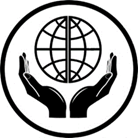 ИНДИВИДУАЛЬНЫЙ ПРЕДПРИНИМАТЕЛЬМИЛЕНИНА ВИКТОРИЯ АНДРЕЕВНАЮридический адрес: 355032, Ставропольский край, г. Ставрополь, ул. Тухачевского, д. 23/3, 14,ОГРН: 315265100004823, ИНН: 234207360178, БИК: 040702615,Расчетный счет: 40802810760100011427, банк: Ставропольское отделение №52ЗО ПАО Сбербанк,к/с: 30101810907020000615РАЗРАБОТАНО:ИП Миленина В.А.Руководитель __________ /В. А. Миленина/                      «06» июля 2022г. УТВЕРЖДЕНА:Глава Котельниковского городского поселения Котельниковского муниципального района Волгоградской области ___________________ /А. Л. Федоров/             «06» июля 2022г.Срок действия программы:2022г. – 2040г.ПЕРЕЧЕНЬ ИСПОЛЬЗУЕМЫХ ТЕРМИНОВ, ОПРЕДЕЛЕНИЙ И СОКРАЩЕНИЙ4ВВЕДЕНИЕ91ПАСПОРТ ПРОГРАММЫ 122ХАРАКТЕРИСТИКА СУЩЕСТВУЮЩЕГО СОСТОЯНИЯ СИСТЕМ КОММУНАЛЬНОЙ ИНФРАСТРУКТУРЫ 222.1Краткий анализ существующего состояния системы теплоснабжения232.2Краткий анализ существующего состояния системы водоснабжения262.3Краткий анализ существующего состояния системы водоотведения292.4Краткий анализ существующего состояния системы электроснабжения302.5Краткий анализ существующего состояния системы газоснабжения332.6Краткий анализ существующего состояния системы обращения с твёрдыми коммунальными отходами (ТКО)352.7Краткий анализ состояния установки приборов учета и энергоресурсосбережения у потребителей372.7.1Анализ состояния учета потребления ресурсов, используемых приборов учета и программно-аппаратных комплексов372.7.2Анализ состояния энергоресурсосбережения Котельниковского городского поселения Котельниковского района Волгоградской области383ПЕРСПЕКТИВЫ РАЗВИТИЯ МУНИЦИПАЛЬНОГО ОБРАЗОВАНИЯ И ПРОГНОЗ СПРОСА НА КОММУНАЛЬНЫЕ РЕСУРСЫ393.1Количественное определение перспективных показателей развития муниципального образования.393.1.1Динамика и прогноз численности населения393.1.2Прогноз изменения доходов населения413.1.3Прогноз развития застройки423.2Прогноз спроса на коммунальные ресурсы553.2.1Тепловая энергия563.2.2Природный сетевой газ563.2.3Электроснабжение563.2.4Водоснабжение563.2.5Водоотведение563.2.6Твёрдые коммунальные отходы564ЦЕЛЕВЫЕ ПОКАЗАТЕЛИ РАЗВИТИЯ КОММУНАЛЬНОЙ ИНФРАСТРУКТУРЫ МУНИЦИПАЛЬНОГО ОБРАЗОВАНИЯ645ПРОГРАММА ИНВЕСТИЦИОННЫХ ПРОЕКТОВ, ОБЕСПЕЧИВАЮЩИХ ДОСТИЖЕНИЕ ЦЕЛЕВЫХ ПОКАЗАТЕЛЕЙ665.1Тепловая энергия665.2Водоснабжение685.3Водоотведение705.4Газоснабжение725.5Электроснабжение745.6Обращение с ТКО766ИСТОЧНИКИ ИНВЕСТИЦИЙ, ТАРИФЫ И ДОСТУПНОСТЬ ПРОГРАММЫ ДЛЯ НАСЕЛЕНИЯ786.1Краткое описание форм организации проектов786.2Источники и объемы финансирования по проектам786.3Уровни тарифов, надбавок, платы за подключение, необходимые для реализации Программы816.4Прогноз доступности коммунальных услуг для населения907УПРАВЛЕНИЕ И КОНТРОЛЬ ЗА ХОДОМ РЕАЛИЗАЦИИ ПРОГРАММЫ937.1Ответственные за реализацию Программы937.2План–график работ по реализации Программы957.3Порядок предоставления отчетности по выполнению Программы957.4Порядок корректировки Программы96Наименование ПрограммыПрограмма комплексного развития систем коммунальной инфроструктуры Котельниковского городского поселения Котельниковского района Волгоградской области на 2022 – 2040 годы (далее – программа)Основание для разработки Программы– Градостроительный кодекс Российской Федерации; – Федеральный закон от 06 октября 2003г. № 131–ФЗ (изм. на 30.12.2021г.) «Об общих принципах организации местного самоуправления в Российской Федерации»; – Федеральный закон от 27 июля 2010г. № 190–ФЗ (ред. от 2.07.2021г.) «О теплоснабжении»; – Федеральный закон от 07 декабря 2011г. № 416–ФЗ (ред. от 1.07.2021г.) «О водоснабжении и водоотведении»; – Федеральный закон от 24 июня 1998г. №89–ФЗ (ред. от 2.07.2021г.) «Об отходах производства и потребления»; – Федеральной закон от 23 ноября 2009г. № 261–ФЗ (ред. от 11.06.2021г.) «Об энергосбережении и о повышении энергетической эффективности, и о внесении изменений в отдельные законодательные акты Российской Федерации»; – Федеральный закон от 31 марта 1999г. №69–ФЗ (ред. от 11.06.2021г.) «О газоснабжении в Российской Федерации»; – Постановление Правительства Российской Федерации от 14 июня 2013г. №502 «Об утверждении требований к программам комплексного развития систем коммунальной инфраструктуры поселений, городских округов»; – Приказ Федерального агентства по строительству и жилищно-коммунальному хозяйству от 1 октября 2013г. №359/ГС; – Генеральный План Котельниковского городского поселения Котельниковского района Волгоградской областиЗаказчик ПрограммыАдминистрация Котельниковского городского поселения Котельниковского района Котельниковского района Волгоградской областиРазработчики программыИП Миленина В.А.Юридический адрес: 355032, Ставропольский край, город Ставрополь, улица Тухачевского, д. 23/3, кв. 14Ответственный исполнитель программыАдминистрация Котельниковского городского поселения Котельниковского района Волгоградской областиЮридический адрес: 404354, Волгоградская область, Котельниковский район, г. Котельниково, ул. Ленина, д. 9Соисполнители ПрограммыОрганизации коммунального комплекса Котельниковского городского поселения Котельниковского района Волгоградской области Цели Программы– комплексное решение проблемы перехода к устойчивому функционированию и развитию коммунальной сферы;– улучшение качества коммунальных услуг с одновременным снижением нерациональных затрат;– обеспечение коммунальными ресурсами новых потребителей в соответствии с потребностями жилищного и промышленного строительства;– повышение уровня благоустройства и улучшение экологической обстановки муниципального образования;– повышение надежности и эффективности функционирования коммунальных систем жизнеобеспечения населения.Задачи Программы– строительство новых, реконструкция и модернизация существующих объектов системы коммунальной инфраструктуры муниципального образования с применением передовых технологий;– обеспечение эффективного привлечения и освоения инвестиционных ресурсов;– снижение эксплуатационных затрат и стоимости коммунальных услуг;– снижение уровня износа системы теплоснабжения, электроснабжения, газоснабжения, водоснабжения и водоотведения муниципального образования.Целевые показатели Программы– удельный расход условного топлива на выработку единицы тепловой энергии;– уровень технологических потерь тепловой энергии;– удельный расход условного топлива на отпуск электрической энергии;– доля отпуска тепловой энергии, осуществляемого потребителям по приборам учета;– средневзвешенный (по материальной характеристике) срок эксплуатации тепловых сетей;– доля проб питьевой воды, подаваемой с источников водоснабжения, водопроводных станций или иных объектов централизованной системы водоснабжения в распределительную водопроводную сеть, не соответствующих установленным требованиям, в общем объеме проб, отобранных по результатам производственного контроля качества питьевой воды, %;– доля проб питьевой воды в распределительной водопроводной сети, не соответствующих установленным требованиям, в общем объеме проб, отобранных по результатам производственного контроля качества питьевой воды, %;– удельное количество аварий и засоров в расчете на протяженность канализационной сети в год;– доля потребителей в жилых домах, обеспеченных доступом к коммунальной инфраструктуре, %;Сроки и этапы реализации ПрограммыСрок реализации программы: 2022 – 2040 гг. Этапы реализации программы: 1 этап – 2022– 2027 годы; 2 этап – 2028 – 2040 годы. Объемы требуемых капитальных вложений Финансовые затраты на реализацию Программы на период 2022–2040 годы составляют –39440,0тыс. руб.,в том числе по годам:5420,0- 2022г. – тыс. руб.;6750,0- 2023г.  – тыс. руб.;7886,6- 2024г. – тыс. руб.;7216,6- 2025г. – тыс. руб.;7586,6- 2026г. – тыс. руб.;6380,0- 2027г. – тыс. руб.;0,0- 2028–2040г. – тыс. руб.из них:– средства консолидированного бюджета – 39440,0тыс. руб.;– внебюджетные средства – тыс. руб.в том числе:Водоснабжение – 7040,0 тыс. руб.;Водоотведение – тыс. руб.;Газоснабжение – отсутствует;Электроснабжение – отсутствует;Теплоснабжение –32400,0 тыс. руб.;Сбор и вывоз ТКО – отсутствует. Ожидаемые результаты реализации ПрограммыРеализация мероприятий программы предполагает достижение технологических результатов: – повышение надежности работы систем коммунальной инфраструктуры Котельниковского городского поселения Котельниковского района Волгоградской области; – снижение потерь коммунальных ресурсов в производственном процессе; – снижение аварийности на сетях и сооружениях. Социально–экономических результатов: – повышение эффективности финансово–хозяйственной деятельности; – увеличение жилищного Котельниковского городского поселения Котельниковского района Волгоградской области; –повышение качества коммунальных услуг для потребителей. Наименование котельнойУстановленная мощность котлового оборудования, Гкал/чПодключённая тепловая нагрузка Гкал/часПодключённая тепловая нагрузка Гкал/часГодовой расход топливаГодовой расход топливаГодовой расход топливаВид основного топливаНаименование котельнойУстановленная мощность котлового оборудования, Гкал/чПодключённая тепловая нагрузка Гкал/часПодключённая тепловая нагрузка Гкал/часКалорийный эквивалентВсего тыс.,м3Всего тыс.т.у.тВид основного топливаНаименование котельнойУстановленная мощность котлового оборудования, Гкал/чотоплениеВт.ч.ГВСКалорийный эквивалентВсего тыс.,м3Всего тыс.т.у.тВид основного топливаМУП «Тепловые сети»МУП «Тепловые сети»МУП «Тепловые сети»МУП «Тепловые сети»МУП «Тепловые сети»МУП «Тепловые сети»МУП «Тепловые сети»МУП «Тепловые сети»Котельная 33квар.12,68,318701,218002,052природный газКотельная 138кв.1,621,663401,23240,3694природный газКотельная ДОС1,722,78401,25400,6156природный газКотельная ЦРБ1,080,4220,121,21970,2246природный газКотельная 103кв1,620,68601,21710,1949природный газКотельная Волна0,50,57101,21100,1254природный газКотельная п. Мелиораторов1,080,78201,22060,2348природный газКотельная д/с№80,170,1101,2460,0524природный газКотельная Серафимовича д. 10Б0,170,10501,2160,0182природный газКотельная Калинина д.2010,120,04101,2110,0125природный газКотельная Калинина д.2050,120,03001,2110,0125природный газКотельная Калинина д.2070,120,07001,2140,0159природный газМКУ «ХЭС»МКУ «ХЭС»МКУ «ХЭС»МКУ «ХЭС»МКУ «ХЭС»МКУ «ХЭС»МКУ «ХЭС»МКУ «ХЭС»Котельная  МКОУ  ДО «ДЮСШ»1,40,8470,11,2––природный газКотельная  МКОУ  СШ № 10,2640,40401,2––природный газКотельная  МКОУ  СШ № 30,440,40401,2––природный газКотельная  МКОУ  СШ № 50,440,39301,2––природный газКотельная  МБДОУ  д/с № 60,0820,07901,2––природный газКотельная  МБДОУ д/с  № 50,1720,39301,2––природный газ«ЕврохимВолгаСервис»«ЕврохимВолгаСервис»«ЕврохимВолгаСервис»«ЕврохимВолгаСервис»«ЕврохимВолгаСервис»«ЕврохимВолгаСервис»«ЕврохимВолгаСервис»«ЕврохимВолгаСервис»Котельная БМК «VitoTherm5000»4,0300,8849051,5339681,2––природный газКотельная ТКУ 1240Б1,00,4517660,3051721,2––природный газ№ п/пНаименование водозабора№ скважины присвоенный владельцемДата начала эксплуатацииНазначение скважины в отчетном годуМарка насосаПроизводительность, м3/часНапор насоса, мМощность, кВтМощность, кВтТип водомераТип уровнемера1. Цимлянское водохранилище1. Цимлянское водохранилище1. Цимлянское водохранилище1. Цимлянское водохранилище1. Цимлянское водохранилище1. Цимлянское водохранилище1. Цимлянское водохранилище1. Цимлянское водохранилище1. Цимлянское водохранилище1. Цимлянское водохранилище1. Цимлянское водохранилище1. Цимлянское водохранилище1Насосные станции 1–го подъёма – х. Веселый–––ЦНС 300/120300–––––1Насосные станции 1–го подъёма – х. Веселый–––ЦНС 180/85180–––––1Насосные станции 1–го подъёма – х. Веселый–––Дренажный насос ВКС 5/24а18–––––2. Гремячинский водозабор2. Гремячинский водозабор2. Гремячинский водозабор2. Гремячинский водозабор2. Гремячинский водозабор2. Гремячинский водозабор2. Гремячинский водозабор2. Гремячинский водозабор2. Гремячинский водозабор2. Гремячинский водозабор2. Гремячинский водозабор2. Гремячинский водозабор2Гремячинский водозабор ––водозаборнаяНасос GRUNDFOS CR 120–2–1120–––––2Гремячинский водозабор ––водозаборнаяГлубинный насос GRUNDFOS SP 30–1730–––––2Гремячинский водозабор ––водозаборнаяДренажный насос  UNLIFT AP 12.40.04.A118–––––№ п/пОборудованиеМощность, кВтПодача, м.куб./часНапор, мНаработка за год, моточасовГКНС по ул. Северная 16ГКНС по ул. Северная 16ГКНС по ул. Северная 16ГКНС по ул. Северная 16ГКНС по ул. Северная 16ГКНС по ул. Северная 161Насос СМ 200-150-315/618,520014-2Насос СМ 200-150-31537,031532-3Насос СМ 200-150-31537,031532-4Дренажный насос  Гном 50-257,55025-КНС-1 по ул. Гришина 143аКНС-1 по ул. Гришина 143аКНС-1 по ул. Гришина 143аКНС-1 по ул. Гришина 143аКНС-1 по ул. Гришина 143аКНС-1 по ул. Гришина 143а5Насос СМ 150-125-315/615,015013-6Насос СМ 150-125-315/615,015013-КНС-2 по ул. Мелиоративная 1аКНС-2 по ул. Мелиоративная 1аКНС-2 по ул. Мелиоративная 1аКНС-2 по ул. Мелиоративная 1аКНС-2 по ул. Мелиоративная 1аКНС-2 по ул. Мелиоративная 1а7Насос СМ 100-65-250/47,55020-8Насос СМ 100-65-250/47,55020-9Дренажный насос  Гном 10-100,751010-КНС-3 по ул. Ротмистрова 19аКНС-3 по ул. Ротмистрова 19аКНС-3 по ул. Ротмистрова 19аКНС-3 по ул. Ротмистрова 19аКНС-3 по ул. Ротмистрова 19аКНС-3 по ул. Ротмистрова 19а10Насос Wilo-EMU FA10.94 E18,5015226-11Насос Wilo-EMU FA10.94 E18,5015226-12Насос Wilo-EMU FA10.94 E18,5015226-13Насос Wilo-EMU FA10.94 E18,5015226-14Дренажный насос Гном 10-100,751010-КНС-2 «Дубовая роща»КНС-2 «Дубовая роща»КНС-2 «Дубовая роща»КНС-2 «Дубовая роща»КНС-2 «Дубовая роща»КНС-2 «Дубовая роща»15Насос Wilo-EMU FA08.66 W15,509238-16Насос Wilo-EMU FA08.66 W15,509238-КНС-3 «Дубовая роща»КНС-3 «Дубовая роща»КНС-3 «Дубовая роща»КНС-3 «Дубовая роща»КНС-3 «Дубовая роща»КНС-3 «Дубовая роща»17Насос Wilo-EMU FA08.66 W15,509238-18Насос Wilo-EMU FA08.66 W15,509238-КНС-4 «Дубовая роща»КНС-4 «Дубовая роща»КНС-4 «Дубовая роща»КНС-4 «Дубовая роща»КНС-4 «Дубовая роща»КНС-4 «Дубовая роща»19Насос Wilo-EMU FA10.78 Z34,0016662-20Насос Wilo-EMU FA10.78 Z34,0016662-21Насос Wilo-EMU FA10.78 Z34,0016662-22Насос Wilo-EMU FA10.78 Z34,0016662-№п/пИсточник питанияУстановленная трансформаторная мощностьМах.Договорная мощностьРазрешенная мощностьМах. зафиксированная мощностьПревышение мощности№п/пИсточник питанияМВАМВтМВтМВтМВт1ПС 110/35/10 кв23,43111,319,91613,814–№ п/пНаименование объекта (подстанции, КРН, РП)Дисп.номерАдрес места установкиГод ввода в эксп.Срок службыКоэфф. загрузки тр–раКоэфф. загрузки тр–раг. Котельниковог. Котельниковог. Котельниковог. Котельниковог. Котельниковог. Котельниковог. Котельниковог. Котельниково1Распределительная подстанция без встроенной трансформаторной подстанциейРП–1ул. Гришина, напротив ДОСов196446––2Трансформаторная подстанцияТП–1Перекресток ул. Войкова и Освобождения1954560,380,383Трансформаторная подстанцияТП–2ул. 3–я Гвардейская1972380,70,74Трансформаторная подстанцияТП–3Территория ДОСов1975150,470,475Трансформаторная подстанцияТП–4Перекресток ул. Хользунова, Кирова1976160,50,56Трансформаторная подстанцияТП–5Перекресток   ул. Рабочая, Красная1965180,40,47Трансформаторная подстанцияТП–6ул. Гришина1957530,610,618Трансформаторная подстанцияТП–7ул. Лыкова около ж/д1962480,550,559Трансформаторная подстанцияТП–8Около рынка, ул. Октябрьская197270,090,0910Трансформаторная подстанцияТП–9ул. Орлова, Горького, Около Школы №11961490,150,1511Трансформаторная подстанцияТП–10ул. Юбилейная1969410,370,3712Трансформаторная подстанцияТП–11ул. Сербина1974360,330,3313Трансформаторная подстанцияТП–12ул. Волгодонская––––14Трансформаторная подстанцияТП–13ул. Полегалова около СпецМаш.1972330,50,515Трансформаторная подстанцияТП–14пер. Восточный1972550,430,4316Трансформаторная подстанцияТП–15пер. Первомайский1972380,3717Трансформаторная подстанцияТП–16ул. Родина школа №21969280,2618Трансформаторная подстанцияТП–17Перекресток Ротмистрова, Ремизова1964560,5719Трансформаторная подстанцияТП–18ул. Орлова, Куйбышева1997230,920Трансформаторная подстанцияТП–20ул. Полякова1976340,221Трансформаторная подстанцияТП–21ул. Советская1969160,5922Трансформаторная подстанцияТП–22ул. Ленина  муз. школа1976340,5523Трансформаторная подстанцияТП–23ул. Ротмистрова. Дом/быта1976340,424Трансформаторная подстанцияТП–24Ул. Баранова1962480,9425Трансформаторная подстанцияТП–25Асфальтный завод1966440,4226Трансформаторная подстанцияТП–26ул. Баранова около Ж/Д1995180,227Трансформаторная подстанцияТП–27ул. Ремизова  Энергосбыт1969130,4628Трансформаторная подстанцияТП–28ул .Ремизова около ЦРБ1964460,5629Трансформаторная подстанцияТП–29ул. Северная  Нефтебаза1965450,5530Трансформаторная подстанцияТП–30ул. Урицкого1975350,7831Трансформаторная подстанцияТП–31ул. Полегалова около Инкубатора1978320,1332Трансформаторная подстанцияТП–32ул. Пушкина1966440,833Трансформаторная подстанцияТП–34КНС1969410,5434Трансформаторная подстанцияТП–35Мясомолторг1967430,4135Трансформаторная подстанцияТП–36ул. Калинина1968420,9536Трансформаторная подстанцияТП–37ул. Ленина1978320,2737Трансформаторная подстанцияТП–38ул. Северная1979310,8138Трансформаторная подстанцияТП–39ул. Северная    ГКНС1979310,3239Трансформаторная подстанцияТП–40ул. Хользунова1972150,3940Трансформаторная подстанцияТП–41Контора МЭС1969290,3141Трансформаторная подстанцияТП–42Пост ГАИ1979150,4342Трансформаторная подстанцияТП–43ЦРБ1988220,8443Трансформаторная подстанцияТП–44Администрация1972150,6744Трансформаторная подстанцияТП–45Мельница ИП. Веревкин1988220,5845Трансформаторная подстанцияТП–46ул. Волгоградская маг. Около трассы1985250,6446Трансформаторная подстанцияТП–47ул. Садовая около Ж/Д1985250,947Трансформаторная подстанцияТП–50ул. Гагарина1986240,560,5648Трансформаторная подстанцияТП–51Воинская часть1979210,590,5949Трансформаторная подстанцияТП–52ул. Садовая около парка.1972230,710,7150Трансформаторная подстанцияТП–53ул. Северная  АТП1974360,730,7351Трансформаторная подстанцияТП–54ул. Мирная1984260,570,5752Трансформаторная подстанцияТП–55пос. Дубовая роща2009130,950,9553Трансформаторная подстанцияТП–56ул. К–Маркса1972170,170,1754Трансформаторная подстанцияТП–58ул. Северная  Асфальтный завод1969100,030,0355Трансформаторная подстанцияТП–59ул. Лесная1991100,280,2856Трансформаторная подстанцияТП–61ул. Северная Гор/газ1990100,360,3657Трансформаторная подстанцияТП–62ул. Орлова199390,280,2858Трансформаторная подстанцияТП–63ул. Волгоградская АЗС на трассе200070,470,4759Трансформаторная подстанцияТП–64Около ГИБДД1983270,060,0660Трансформаторная подстанцияТП–65ул. Гришина. 5–этаж––––61Трансформаторная подстанцияТП–66ул. Павлика–Морозова1997–––62Трансформаторная подстанцияТП–68Поселок. Восточный ЕвроХим общежития2009–––63Трансформаторная подстанцияТП–69АЗС ул. Северная2010–––64Трансформаторная подстанцияТП–71Освещение трассы2009–––65Трансформаторная подстанцияТП–72Освещение трассы2009–––66Трансформаторная подстанцияТП–103Фильтровальная станция1999–––67Трансформаторная подстанцияТП–105Котельная 138 квартал2001–––Наименование объектаАдресГод ввода в эксплуатациюДиаметр, ммДиаметр, ммДавление, МПаДавление, МПаНаименование объектаАдресГод ввода в эксплуатациювходвыходвходвыходГГРПВосточная окраина19991593251,20,6ГРПШ №1ул. Ремизова200057570,60,002ГРПШ №2ул. Ремизова200157570,60,002ГРПШ № 3ул. Ротмистрова200957570,60,002ГРПШ № 4ул. Набережная200157570,60,002ГРПШ № 5ул. Калинина200857570,60,002ГРПШ № 6ул. Калинина200857570,60,002ГРПШ № 7ул. Гришина200257570,60,002ГРПШ №8ул. Комсомольская200457570,60,002ГРПШ №9ул. Калинина200457570,60,002ГРПШ № 10ул. Воровского200857570,60,002ГРПШ № 11ул. Урицкого200957570,60,002ГРПШ № 12ул. Гришина200557570,60,002ГРПШ № 13ул. Освобождения200857570,60,002ГРПШ № 19Восточная окраина20091081080,60,002ГРПШ №27ул. Сведзинского200989891,20,6ГРПШ № 28ул. Октябрьская200957570,60,002ГРПШ № 29мкр. Дубовая роща200957570,60,002ГРПШ № 30ул. Ломоносова201057570,60,002ГРПШ № 31ул. Ломоносова201057570,60,3ЭХЗ №1Восточная окраина1999––––ЭХЗ №1ул. Лыкова2004––––ЭХЗ №1пер. Калинина2004––––ЭХЗ №1ул. Северная2009––––Протектор ПМ–10 – 10 шт.––––––НаименованиеВсе население (человек)Объем ТКО (куб. м)Масса ТКО (тонн)Котельниковское городское поселение2017749151,2–Оснащённость приборамиучёта (ПУ) тепловойэнергии (ТЭ) по состоянию на 2021годМКДУровень оснащённости ПУ,%20Оснащённость приборамиучёта (ПУ) тепловойэнергии (ТЭ) по состоянию на 2021годЧастные домовладенияУровень оснащённости ПУ,%0Оснащённость приборами учёта (ПУ) ГВС по состоянию на 2021годМКДУровень оснащённости ПУ,%0Оснащённость приборами учёта (ПУ) ГВС по состоянию на 2021годКвартиры в МКДУровень оснащённости ПУ,%0Оснащённость приборами учёта (ПУ) ГВС по состоянию на 2021годЧастные домовладенияУровень оснащённости ПУ,%0Оснащённость приборами учёта (ПУ) ХВС по состоянию на 2021годМКДУровень оснащённости ПУ,%85Оснащённость приборами учёта (ПУ) ХВС по состоянию на 2021годКвартиры в МКДУровень оснащённости ПУ,%85Оснащённость приборами учёта (ПУ) ХВС по состоянию на 2021годЧастные домовладенияУровень оснащённости ПУ,%85Оснащённость приборами учёта (ПУ) природного газа посостоянию на 2021годМКДУровень оснащённости ПУ,%–Оснащённость приборами учёта (ПУ) природного газа посостоянию на 2021годКвартиры в МКДУровень оснащённости ПУ,%–Оснащённость приборами учёта (ПУ) природного газа посостоянию на 2021годЧастные домовладенияУровень оснащённости ПУ,%100Оснащённость приборами учёта (ПУ) природного газа посостоянию на 2021годОрганизацииУровень оснащённости ПУ,%100Оснащённость приборами учёта (ПУ) электрической энергии по состоянию на 2021годМКДУровень оснащённости ПУ,%100Оснащённость приборами учёта (ПУ) электрической энергии по состоянию на 2021годКвартиры в МКДУровень оснащённости ПУ,%100Оснащённость приборами учёта (ПУ) электрической энергии по состоянию на 2021годЧастные домовладенияУровень оснащённости ПУ,%100ПоказательЕд.изм.2022г.2023г.2024г.2025г.2026г.2027г.2028г.2029г.2030г.2031г.2032–2040гг.Величина прожиточногоминимума в среднем надушу населения в месяцруб./мес11970,212094,712220,512515,513253,814446,615443,316833,218667,920534,723614,9Среднедушевые денежныедоходы населенияруб./мес2482225080,225353,525855,527317,128956,132138,336268,141849,748210,955442,6Среднемесячная заработнаяплата работниковруб.3320034269,735712,737584,139466,641834,24309344919,747221,349582,452061,5Прогноз ИПЦ отМинэконоразвития РФу.е.1,0401,0401,0401,0401,0401,0401,0401,0401,0401,0401,040№ п/пНаименование нормативаНормативный документИз расчёта за месяц на один измерительИз расчёта за месяц на один измерительИз расчёта за месяц на один измеритель№ п/пНаименование нормативаНормативный документЕд. изм.ЗначениеИзмеритель1Нормативы потребления коммунальных услуг в отношении электроснабжения в жилых помещениях  в многоквартирных домах, оборудованных газовыми плитами (кол–во комнат 3, кол–во проживающих 3 чел.)–кВтч/ чел в месяц95–2Нормативы потребления коммунальных услуг в отношении электроснабжения в жилых помещениях  в многоквартирных домах, оборудованных электрическими плитами(кол–во комнат 3, кол–во проживающих 3 чел.)–кВтч/ чел в месяц115–3Норматив Потребления газа на пищеприготовлениеПриказ Комитета тарифного регулирования Волгоградской области от 15 апреля 2015 года №12/3м.куб./чел в месяц11,5–4Норматив Потребления газа на пищеприготовление и приготовление горячей воды для хозяйственных и санитарно-гигиенических нужд (включая стирку белья) в условиях отсутствия централизованного горячего водоснабжения (при наличии газового водонагревателя)Приказ Комитета тарифного регулирования Волгоградской области от 15 апреля 2015 года №12/3м.куб./чел в месяц33,0–5Норматив Потребления газа на пищеприготовление и приготовление горячей воды для хозяйственных и санитарно-гигиенических нужд (включая стирку белья) в условиях отсутствия централизованного горячего водоснабжения (при отсутствии газового водонагревателя)Приказ Комитета тарифного регулирования Волгоградской области от 15 апреля 2015 года №12/3м.куб./кв. м16,866Норматив Потребления газа на индивидуальное (поквартирное) отопление жилых помещений (жилых домов, квартир, комнат)Приказ Комитета тарифного регулирования Волгоградской области от 15 апреля 2015 года №12/3м.куб./кв. мв календарный месяц отопительного периода7,8–7Норматив потребления коммунальной услуги по отоплению в жилых помещениях (Гкал на 1 кв. м общей площади всех помещений в многоквартирном доме или жилом доме в месяц) в отопительный период (7 мес.) Многоквартирные дома до 1999 года постройки включительно (1–4 эт.)Управление по региональным тарифам администрации Волгоградской области
постановление от 19.01.2022г. №1/2 (Гкал на 1 кв. м общей площади всех помещений в многоквартирном доме или жилого дома в месяц)0,036–8Норматив потребления коммунальной услуги по отоплению в жилых помещениях (Гкал на 1 кв. м общей площади всех помещений в многоквартирном доме или жилом доме в месяц) в отопительный период (7 мес.) Многоквартирные дома до 1999 года постройки включительно (5–9 эт.)Управление по региональным тарифам администрации Волгоградской области
постановление от 19.01.2022г. №1/2 (Гкал на 1 кв. м общей площади всех помещений в многоквартирном доме или жилого дома в месяц)0,023–9Норматив потребления коммунальной услуги по отоплению в жилых помещениях (Гкал на 1 кв. м общей площади всех помещений в многоквартирном доме или жилом доме в месяц) в отопительный период (7 мес.) Многоквартирные дома до 1999 года постройки включительно (10 эт.)Управление по региональным тарифам администрации Волгоградской области
постановление от 19.01.2022г. №1/2(Гкал на 1 кв. м общей площади всех помещений в многоквартирном доме или жилого дома в месяц)0,024–10Многоквартирные дома с централизованным холодным и горячим водоснабжением, оборудованные ванной сидячей длиной 1200 мм (холодное водоснабжение)Комитет тарифного регулирования Волгоградской области приказ от 19 июня 2019 года № 19/3м.куб./чел в месяц5,4–11Многоквартирные дома с централизованным холодным и горячим водоснабжением, оборудованные ванной длиной 1500 – 1550 мм (холодное водоснабжение)Комитет тарифного регулирования Волгоградской области приказ от 19 июня 2019 года № 19/3м.куб./чел в месяц5,76–12Многоквартирные дома с централизованным холодным и горячим водоснабжением, оборудованные ванной длиной 1650 – 1700 мм (холодное водоснабжение)Комитет тарифного регулирования Волгоградской области приказ от 19 июня 2019 года № 19/3м.куб./чел в месяц5,55–13Многоквартирные дома с централизованным холодным и горячим водоснабжением, оборудованные душем (холодное водоснабжение)Комитет тарифного регулирования Волгоградской области приказ от 19 июня 2019 года № 19/3м.куб./чел в месяц3,27–14Многоквартирные дома с централизованным холодным и горячим водоснабжением, не оборудованные ванной и душем (холодное водоснабжение)Комитет тарифного регулирования Волгоградской области приказ от 19 июня 2019 года № 19/3м.куб./чел в месяц1,84–15Многоквартирные дома с централизованным холодным и горячим водоснабжением, не оборудованные ванной, душем, унитазом (холодное водоснабжение)Комитет тарифного регулирования Волгоградской области приказ от 19 июня 2019 года № 19/3м.куб./чел в месяц1,11–16Многоквартирные дома с централизованным холодным и горячим водоснабжением, с наличием на этажах общих кухонь, туалетов или блоков душевых (холодное водоснабжение)Комитет тарифного регулирования Волгоградской области приказ от 19 июня 2019 года № 19/3м.куб./чел в месяц2,19–17Многоквартирные дома с централизованным холодным и горячим водоснабжением, с использованием питьевой воды из водопроводного крана, расположенного на территории участка (холодное водоснабжение)Комитет тарифного регулирования Волгоградской области приказ от 19 июня 2019 года № 19/3м.куб./чел в месяц––18Многоквартирные дома с централизованным холодным и горячим водоснабжением, с использованием питьевой воды из водоразборных колонок (холодное водоснабжение)Комитет тарифного регулирования Волгоградской области приказ от 19 июня 2019 года № 19/3м.куб./чел в месяц––19Многоквартирные дома с централизованным холодным и горячим водоснабжением, оборудованные ванной сидячей длиной 1200 мм (горячее водоснабжение)Комитет тарифного регулирования Волгоградской области приказ от 19 июня 2019 года № 19/3м.куб./чел в месяц3,9–20Многоквартирные дома с централизованным холодным и горячим водоснабжением, оборудованные ванной длиной 1500 – 1550 мм (горячее водоснабжение)Комитет тарифного регулирования Волгоградской области приказ от 19 июня 2019 года № 19/3м.куб./чел в месяц4,0–21Многоквартирные дома с централизованным холодным и горячим водоснабжением, оборудованные ванной длиной 1650 – 1700 мм (горячее водоснабжение)Комитет тарифного регулирования Волгоградской области приказ от 19 июня 2019 года № 19/3м.куб./чел в месяц4,4–22Многоквартирные дома с централизованным холодным и горячим водоснабжением, оборудованные душем (горячее водоснабжение)Комитет тарифного регулирования Волгоградской области приказ от 19 июня 2019 года № 19/3м.куб./чел в месяц2,36–23Многоквартирные дома с централизованным холодным и горячим водоснабжением, не оборудованные ванной и душем (горячее водоснабжение)Комитет тарифного регулирования Волгоградской области приказ от 19 июня 2019 года № 19/3м.куб./чел в месяц0,69–24Многоквартирные дома с централизованным холодным и горячим водоснабжением, не оборудованные ванной, душем, унитазом (горячее водоснабжение)Комитет тарифного регулирования Волгоградской области приказ от 19 июня 2019 года № 19/3м.куб./чел в месяц0,69–25Многоквартирные дома с централизованным холодным и горячим водоснабжением, с наличием на этажах общих кухонь, туалетов или блоков душевых (горячее водоснабжение)Комитет тарифного регулирования Волгоградской области приказ от 19 июня 2019 года № 19/3м.куб./чел в месяц1,6–26Многоквартирные дома с централизованным холодным и горячим водоснабжением, с использованием питьевой воды из водопроводного крана, расположенного на территории участка (горячее водоснабжение)Комитет тарифного регулирования Волгоградской области приказ от 19 июня 2019 года № 19/3м.куб./чел в месяц––27Многоквартирные дома с централизованным холодным и горячим водоснабжением, с использованием питьевой воды из водоразборных колонок (горячее водоснабжение)Комитет тарифного регулирования Волгоградской области приказ от 19 июня 2019 года № 19/3м.куб./чел в месяц––28Многоквартирные дома с централизованным холодным и горячим водоснабжением, оборудованные ванной сидячей длиной 1200 мм (водоотведение)Комитет тарифного регулирования Волгоградской области приказ от 19 июня 2019 года № 19/3м.куб./чел в месяц9,3–29Многоквартирные дома с централизованным холодным и горячим водоснабжением, оборудованные ванной длиной 1500 – 1550 мм (водоотведение)Комитет тарифного регулирования Волгоградской области приказ от 19 июня 2019 года № 19/3м.куб./чел в месяц9,76–30Многоквартирные дома с централизованным холодным и горячим водоснабжением, оборудованные ванной длиной 1650 – 1700 мм (водоотведение)Комитет тарифного регулирования Волгоградской области приказ от 19 июня 2019 года № 19/3м.куб./чел в месяц9,95–31Многоквартирные дома с централизованным холодным и горячим водоснабжением, оборудованные душем (водоотведение)Комитет тарифного регулирования Волгоградской области приказ от 19 июня 2019 года № 19/3м.куб./чел в месяц5,63–32Многоквартирные дома с централизованным холодным и горячим водоснабжением, не оборудованные ванной и душем (водоотведение)Комитет тарифного регулирования Волгоградской области приказ от 19 июня 2019 года № 19/3м.куб./чел в месяц2,53–33Многоквартирные дома с централизованным холодным и горячим водоснабжением, не оборудованные ванной, душем, унитазом (водоотведение)Комитет тарифного регулирования Волгоградской области приказ от 19 июня 2019 года № 19/3м.куб./чел в месяц1,8–34Многоквартирные дома с централизованным холодным и горячим водоснабжением, с наличием на этажах общих кухонь, туалетов или блоков душевых (водоотведение)Комитет тарифного регулирования Волгоградской области приказ от 19 июня 2019 года № 19/3м.куб./чел в месяц3,79–35Многоквартирные дома с централизованным холодным и горячим водоснабжением, с использованием питьевой воды из водопроводного крана, расположенного на территории участка (водоотведение)Комитет тарифного регулирования Волгоградской области приказ от 19 июня 2019 года № 19/3м.куб./чел в месяц––36Многоквартирные дома с централизованным холодным и горячим водоснабжением, с использованием питьевой воды из водоразборных колонок (водоотведение)Комитет тарифного регулирования Волгоградской области приказ от 19 июня 2019 года № 19/3м.куб./чел в месяц––37Многоквартирные дома с централизованным холодным водоснабжением, водонагревателями оборудованные ванной сидячей длиной 1200 мм (холодное водоснабжение)Комитет тарифного регулирования Волгоградской области приказ от 19 июня 2019 года № 19/3м.куб./чел в месяц9,3–38Многоквартирные дома с централизованным холодным водоснабжением, водонагревателями оборудованные ванной длиной 1500 – 1550 мм (водоотведение)Комитет тарифного регулирования Волгоградской области приказ от 19 июня 2019 года № 19/3м.куб./чел в месяц9,76–39Многоквартирные дома с централизованным холодным водоснабжением, водонагревателями оборудованные ванной длиной 1650 – 1700 мм (водоотведение)Комитет тарифного регулирования Волгоградской области приказ от 19 июня 2019 года № 19/3м.куб./чел в месяц9,95–40Многоквартирные дома с централизованным холодным водоснабжением, водонагревателями оборудованные душем (водоотведение)Комитет тарифного регулирования Волгоградской области приказ от 19 июня 2019 года № 19/3м.куб./чел в месяц5,63–41Многоквартирные дома с централизованным холодным водоснабжением, водонагревателями не оборудованные ванной и душем (водоотведение)Комитет тарифного регулирования Волгоградской области приказ от 19 июня 2019 года № 19/3м.куб./чел в месяц2,53–42Многоквартирные дома с централизованным холодным водоснабжением, водонагревателями не оборудованные ванной, душем, унитазом (водоотведение)Комитет тарифного регулирования Волгоградской области приказ от 19 июня 2019 года № 19/3м.куб./чел в месяц1,8–43Многоквартирные дома с централизованным холодным водоснабжением, водонагревателями с наличием на этажах общих кухонь, туалетов или блоков душевых (водоотведение)Комитет тарифного регулирования Волгоградской области приказ от 19 июня 2019 года № 19/3м.куб./чел в месяц3,79–44Многоквартирные дома с централизованным холодным водоснабжением, водонагревателями с использованием питьевой воды из водопроводного крана, расположенного на территории участка (водоотведение)Комитет тарифного регулирования Волгоградской области приказ от 19 июня 2019 года № 19/3м.куб./чел в месяц1,83–45Многоквартирные дома с централизованным холодным водоснабжением, водонагревателями с использованием питьевой воды из водоразборных колонок (водоотведение)Комитет тарифного регулирования Волгоградской области приказ от 19 июня 2019 года № 19/3м.куб./чел в месяц1,22–46Многоквартирные дома с централизованным холодным и горячим водоснабжением, оборудованные ванной сидячей длиной 1200 мм (горячее водоснабжение)Комитет тарифного регулирования Волгоградской области приказ от 19 июня 2019 года № 19/3м.куб./чел в месяц––47Многоквартирные дома с централизованным холодным водоснабжением, водонагревателями, оборудованные ванной длиной 1500 – 1550 мм (горячее водоснабжение)Комитет тарифного регулирования Волгоградской области приказ от 19 июня 2019 года № 19/3м.куб./чел в месяц––48Многоквартирные дома с централизованным холодным водоснабжением, водонагревателями, оборудованные ванной длиной 1650 – 1700 мм (горячее водоснабжение)Комитет тарифного регулирования Волгоградской области приказ от 19 июня 2019 года № 19/3м.куб./чел в месяц––49Многоквартирные дома с централизованным холодным водоснабжением, водонагревателями, оборудованные душем (горячее водоснабжение)Комитет тарифного регулирования Волгоградской области приказ от 19 июня 2019 года № 19/3м.куб./чел в месяц––50Многоквартирные дома с централизованным холодным водоснабжением, водонагревателями, не оборудованные ванной и душем (горячее водоснабжение)Комитет тарифного регулирования Волгоградской области приказ от 19 июня 2019 года № 19/3м.куб./чел в месяц––51Многоквартирные дома с централизованным холодным водоснабжением, водонагревателями, не оборудованные ванной, душем, унитазом (горячее водоснабжение)Комитет тарифного регулирования Волгоградской области приказ от 19 июня 2019 года № 19/3м.куб./чел в месяц––52Многоквартирные дома с централизованным холодным водоснабжением, водонагревателями, с наличием на этажах общих кухонь, туалетов или блоков душевых (горячее водоснабжение)Комитет тарифного регулирования Волгоградской области приказ от 19 июня 2019 года № 19/3м.куб./чел в месяц––53Многоквартирные дома с централизованным холодным водоснабжением, водонагревателями, с использованием питьевой воды из водопроводного крана, расположенного на территории участка (горячее водоснабжение)Комитет тарифного регулирования Волгоградской области приказ от 19 июня 2019 года № 19/3м.куб./чел в месяц––54Многоквартирные дома с централизованным холодным водоснабжением, водонагревателями, с использованием питьевой воды из водоразборных колонок (горячее водоснабжение)Комитет тарифного регулирования Волгоградской области приказ от 19 июня 2019 года № 19/3м.куб./чел в месяц––55Многоквартирные дома с централизованным холодным водоснабжением, водонагревателями, оборудованные ванной сидячей длиной 1200 мм (водоотведение)Комитет тарифного регулирования Волгоградской области приказ от 19 июня 2019 года № 19/3м.куб./чел в месяц9,3–56Многоквартирные дома с централизованным холодным водоснабжением, водонагревателями, оборудованные ванной длиной 1500 – 1550 мм (водоотведение)Комитет тарифного регулирования Волгоградской области приказ от 19 июня 2019 года № 19/3м.куб./чел в месяц9,76–57Многоквартирные дома с централизованным холодным водоснабжением, водонагревателями, оборудованные ванной длиной 1650 – 1700 мм (водоотведение)Комитет тарифного регулирования Волгоградской области приказ от 19 июня 2019 года № 19/3м.куб./чел в месяц9,95–58Многоквартирные дома с централизованным холодным водоснабжением, водонагревателями, оборудованные душем (водоотведение)Комитет тарифного регулирования Волгоградской области приказ от 19 июня 2019 года № 19/3м.куб./чел в месяц5,63–59Многоквартирные дома с централизованным холодным водоснабжением, водонагревателями, не оборудованные ванной и душем (водоотведение)Комитет тарифного регулирования Волгоградской области приказ от 19 июня 2019 года № 19/3м.куб./чел в месяц2,53–60Многоквартирные дома с централизованным холодным водоснабжением, водонагревателями, не оборудованные ванной, душем, унитазом (водоотведение)Комитет тарифного регулирования Волгоградской области приказ от 19 июня 2019 года № 19/3м.куб./чел в месяц1,8–61Многоквартирные дома с централизованным холодным водоснабжением, водонагревателями, с наличием на этажах общих кухонь, туалетов или блоков душевых (водоотведение)Комитет тарифного регулирования Волгоградской области приказ от 19 июня 2019 года № 19/3м.куб./чел в месяц3,79–62Многоквартирные дома с централизованным холодным водоснабжением, водонагревателями, с использованием питьевой воды из водопроводного крана, расположенного на территории участка (водоотведение)Комитет тарифного регулирования Волгоградской области приказ от 19 июня 2019 года № 19/3м.куб./чел в месяц1,83–63Многоквартирные дома с централизованным холодным водоснабжением, водонагревателями, с использованием питьевой воды из водоразборных колонок (водоотведение)Комитет тарифного регулирования Волгоградской области приказ от 19 июня 2019 года № 19/3м.куб./чел в месяц1,22–Потребители2021г.2022г.2023г.2024г.2025г.2026г.2027–2040гг.Муниципальное унитарное предприятие «Тепловые сети»Муниципальное унитарное предприятие «Тепловые сети»Муниципальное унитарное предприятие «Тепловые сети»Муниципальное унитарное предприятие «Тепловые сети»Муниципальное унитарное предприятие «Тепловые сети»Муниципальное унитарное предприятие «Тепловые сети»Муниципальное унитарное предприятие «Тепловые сети»Муниципальное унитарное предприятие «Тепловые сети»Выработано тепловой энергии30,8530,8530,8530,8530,8530,8534,43– в том числе на собственные нужды0,740,740,740,740,740,740,74Отпуск тепловой энергии30,1130,1130,1130,1130,1130,1133,69– в том числе потери в распределительных сетях3,143,143,143,143,143,143,14Полезный отпуск тепловой энергии26,9726,9726,9726,9726,9726,9730,55Бюджетным учреждениям6,176,176,176,176,176,177,2Предприятия иной формы собственности2,822,822,822,822,822,823,15Населению (жилой фонд)17,9817,9817,9817,9817,9817,9820,2ООО «ЕвроХим–ВолгаСервис»ООО «ЕвроХим–ВолгаСервис»ООО «ЕвроХим–ВолгаСервис»ООО «ЕвроХим–ВолгаСервис»ООО «ЕвроХим–ВолгаСервис»ООО «ЕвроХим–ВолгаСервис»ООО «ЕвроХим–ВолгаСервис»ООО «ЕвроХим–ВолгаСервис»Выработано тепловой энергии5,3345,3345,3345,3345,3345,3345,804– в том числе на собственные нужды0,450,450,450,450,450,450,45Отпуск тепловой энергии4,8844,8844,8844,8844,8844,8845,354– в том числе потери в распределительных сетях0,3540,3540,3540,3540,3540,3540,354Полезный отпуск тепловой энергии4,534,534,534,534,534,535,0Бюджетным учреждениям0000000Предприятия иной формы собственности0,40,40,40,40,40,40,4Населению (жилой фонд)4,134,134,134,134,134,134,6Тип застройки2021г.2022г.2023г.2024г.2025г.2026г.2027–2040гг.Всего, в т.ч.10395,8310395,8310395,8310612,310824,611141,411698,5Для населения тыс. м³/год8361,228361,228361,228528,98699,58960,99408,9Для организаций тыс. м³/год1231,061231,061231,061255,71280,91319,41385,4Для бюджетной сферы тыс. м³/год803,55803,55803,55827,7844,2861,1904,2Тип застройкиЭлектрическая нагрузка на шинах 0,4 кВ ТП, кВт/чЭлектрическая нагрузка на шинах 0,4 кВ ТП, кВт/чЭлектрическая нагрузка на шинах 0,4 кВ ТП, кВт/чЭлектрическая нагрузка на шинах 0,4 кВ ТП, кВт/чЭлектрическая нагрузка на шинах 0,4 кВ ТП, кВт/чЭлектрическая нагрузка на шинах 0,4 кВ ТП, кВт/чЭлектрическая нагрузка на шинах 0,4 кВ ТП, кВт/чТип застройки2021г.2022г.2023г.2024г.2025г.2026г.2027–2040гг.Кол–во потребленной электроэнергии,тыс. кВт/год35102,98535102,98535102,98535578,835836,736270,636552,5Объем потерь в сетях тыс. кВт/год7730,1857730,1857730,1857712,27635,17329,86164,7Реализовано электроэнергии, тыс. кВт/год всего:27372,827372,827372,827866,628201,628940,830387,8Для населения тыс. кВт/год21885,021885,021885,022323,422547,223116,524272,4Для организаций тыс. кВт/год3733,63733,63733,63771,33846,93962,44160,5Для бюджетной сферы тыс. кВт/год1754,21754,21754,21771,91807,51861,91954,9ПоказателиЕд. изм.2021г.2022г.2023г.2024г.2025г.2026г.2027–2040гг.Общий подъем воды тыс. м3876,06876,06876,06889,93915,28952,631008,53Объем воды на собственные нуждытыс. м3119,61119,61119,61119,61119,61119,61119,61Отпуск в сетьтыс. м3756,45756,45756,45770,32795,67833,02888,92Потери в сетяхтыс. м32,322,322,322,322,322,322,32Потери в сетях%0,30,30,30,30,30,30,3Реализовано в т.ч.тыс. м3754,13754,13754,13767,7793,05830,4886,3Бюджетным учреждениямтыс. м346,5246,5246,5246,947,9449,151,6Предприятия иной формы собственноститыс. м3134,74134,74134,74136,4139,1143,6152,3Населению (жилой фонд)тыс. м3572,87572,87572,87584,4606,01637,7682,4ПоказателиЕд. изм.2021г.2022г.2023г.2024г.2025г.2026г.2027–2040гг.Прием стоков всеготыс. м3429,18429,18429,18429,18438,39451,59482,69Собственные нужды тыс. м30,290,290,290,290,290,290,29Объем отведенных стоков, всеготыс. м3428,89428,89428,89428,89438,1451,3482,4Принято от потребителей в т.ч.тыс. м3428,89428,89428,89428,89438,1451,3482,4Бюджетные тыс. м345,5945,5945,5945,5946,247,350,1Прочие тыс. м3207,65207,65207,65207,65211,8217,2230,1Населениетыс. м3175,65175,65175,65175,65180,1186,8202,2ПоказательЕд. изм.2021г.2022г.2023г.2024г.2025г.2026г.2027–2040гг.число жителейчел.20177201772017720177212402124022210расчетный объем накопления ТКОм3/ мес.4095,94095,94095,94095,94311,74311,74508,6Группа показателейНаименование показателяЕдиница измеренияЗначениеЗначениеЗначениеЗначениеЗначениеЗначениеЗначениеГруппа показателейНаименование показателяЕдиница измерения2021г.2022г.2023г.2024г.2025г.2026г.2027–2040гг.ЭлектроснабжениеЭлектроснабжениеЭлектроснабжениеЭлектроснабжениеЭлектроснабжениеЭлектроснабжениеЭлектроснабжениеЭлектроснабжениеЭлектроснабжениеЭлектроснабжениеДоступность товаров и услуг для потребителейДоля потребителей в жилых домах, обеспеченных доступом к коммунальной инфраструктуре%100100100100100100100Доступность товаров и услуг для потребителейДоля потребителей в жилых домах, обеспеченных доступом к коммунальной инфраструктуре%100100100100100100100Показатели качества ресурсов.Соответствие ЭЭ параметрам – 220 (или 380) вольт, частота – 50 Гц%100100100100100100100ТеплоснабжениеТеплоснабжениеТеплоснабжениеТеплоснабжениеТеплоснабжениеТеплоснабжениеТеплоснабжениеТеплоснабжениеТеплоснабжениеТеплоснабжениеДоступность товаров и услуг для потребителейДоля потребителей в жилых домах, обеспеченных доступом к коммунальной инфраструктуре%50505050505560Доступность товаров и услуг для потребителейДоля потребителей в жилых домах, обеспеченных доступом к коммунальной инфраструктуре%50505050505560Показатели качества ресурсовСоответствие температуры теплоносителя установленным нормам%70757580808590ВодоснабжениеВодоснабжениеВодоснабжениеВодоснабжениеВодоснабжениеВодоснабжениеВодоснабжениеВодоснабжениеВодоснабжениеВодоснабжениеДоступность товаров и услуг для потребителейДоля потребителей в жилых домах, обеспеченных доступом к коммунальной инфраструктуре%100100100100100100100Доступность товаров и услуг для потребителейДоля потребителей в жилых домах, обеспеченных доступом к коммунальной инфраструктуре%100100100100100100100Показатели качества ресурсовСоответствие водного ресурса нормам СанПиН 2.1.3684–21%4040808090100100ВодоотведениеВодоотведениеВодоотведениеВодоотведениеВодоотведениеВодоотведениеВодоотведениеВодоотведениеВодоотведениеВодоотведениеДоступность товаров и услуг для потребителейДоля потребителей в жилых домах, обеспеченных доступом к коммунальной инфраструктуре%40404060708090Доступность товаров и услуг для потребителейДоля потребителей в жилых домах, обеспеченных доступом к коммунальной инфраструктуре%40404060708090Показатели качества ресурсовСоответствие системы водоотведения нормам экологической безопасности%20202040608090Утилизация ТКОУтилизация ТКОУтилизация ТКОУтилизация ТКОУтилизация ТКОУтилизация ТКОУтилизация ТКОУтилизация ТКОУтилизация ТКОУтилизация ТКОДоступность товаров и услуг для потребителейДоля потребителей в жилых домах, обеспеченных доступом к коммунальной инфраструктуре%100100100100100100100Доступность товаров и услуг для потребителейДоля потребителей в жилых домах, обеспеченных доступом к коммунальной инфраструктуре%100100100100100100100Показатели качества ресурсовВывоз ТКО в соответствии с графиком, согласованным потребителем%100100100100100100100№п/пНаименование мероприятийОбъем капитальных вложений, всегоФинансовые потребности для реализации мероприятийФинансовые потребности для реализации мероприятийФинансовые потребности для реализации мероприятийФинансовые потребности для реализации мероприятийФинансовые потребности для реализации мероприятийФинансовые потребности для реализации мероприятийФинансовые потребности для реализации мероприятийИсточники финансированияИсточники финансирования№п/пНаименование мероприятийОбъем капитальных вложений, всего2022г.2023г.2024г.2025г.2026г.2027г.2028-2040гг.Консолидированный бюджетИные источники1Замена оборудования и ремонт основных фондов3240054206750 5540487052406380 -32400-ВСЕГО3240054206750 5540487052406380-32400-№п/пНаименование мероприятийОбъем капитальных вложений, всегоФинансовые потребности для реализации мероприятийФинансовые потребности для реализации мероприятийФинансовые потребности для реализации мероприятийФинансовые потребности для реализации мероприятийФинансовые потребности для реализации мероприятийФинансовые потребности для реализации мероприятийФинансовые потребности для реализации мероприятийИсточники финансированияИсточники финансирования№п/пНаименование мероприятийОбъем капитальных вложений, всего2022г.2023г.2024г.2025г.2026г.2027г.2028-2040гг.Консолидированный бюджетИные источники1-----------ВСЕГО----------№п/пНаименование мероприятийОбъем капитальных вложений, всегоФинансовые потребности для реализации мероприятийФинансовые потребности для реализации мероприятийФинансовые потребности для реализации мероприятийФинансовые потребности для реализации мероприятийФинансовые потребности для реализации мероприятийФинансовые потребности для реализации мероприятийФинансовые потребности для реализации мероприятийИсточники финансированияИсточники финансирования№п/пНаименование мероприятийОбъем капитальных вложений, всего2022г.2023г.2024г.2025г.2026г.2027г.2028-2040гг.КонсолидированныйбюджетИные источникиСтроительство, реконструкции и модернизации объектов системы водоснабженияСтроительство, реконструкции и модернизации объектов системы водоснабженияСтроительство, реконструкции и модернизации объектов системы водоснабженияСтроительство, реконструкции и модернизации объектов системы водоснабженияСтроительство, реконструкции и модернизации объектов системы водоснабженияСтроительство, реконструкции и модернизации объектов системы водоснабженияСтроительство, реконструкции и модернизации объектов системы водоснабженияСтроительство, реконструкции и модернизации объектов системы водоснабженияСтроительство, реконструкции и модернизации объектов системы водоснабженияСтроительство, реконструкции и модернизации объектов системы водоснабженияСтроительство, реконструкции и модернизации объектов системы водоснабженияСтроительство, реконструкции и модернизации объектов системы водоснабжения1Строительство (реконструкция) очистных сооружений----------Строительство, реконструкции и модернизации линейных объектов централизованной системы водоснабженияСтроительство, реконструкции и модернизации линейных объектов централизованной системы водоснабженияСтроительство, реконструкции и модернизации линейных объектов централизованной системы водоснабженияСтроительство, реконструкции и модернизации линейных объектов централизованной системы водоснабженияСтроительство, реконструкции и модернизации линейных объектов централизованной системы водоснабженияСтроительство, реконструкции и модернизации линейных объектов централизованной системы водоснабженияСтроительство, реконструкции и модернизации линейных объектов централизованной системы водоснабженияСтроительство, реконструкции и модернизации линейных объектов централизованной системы водоснабженияСтроительство, реконструкции и модернизации линейных объектов централизованной системы водоснабженияСтроительство, реконструкции и модернизации линейных объектов централизованной системы водоснабженияСтроительство, реконструкции и модернизации линейных объектов централизованной системы водоснабженияСтроительство, реконструкции и модернизации линейных объектов централизованной системы водоснабжения2Строительство сети поливочного водопровода (4 км.)7040,0--2346,62346,62346,6--7040,0-ВСЕГО7040,0--2346,62346,62346,6--7040,0-№п/пНаименование мероприятийОбъем капитальных вложений, тыс.руб.Финансовые потребности для реализации мероприятийФинансовые потребности для реализации мероприятийФинансовые потребности для реализации мероприятийФинансовые потребности для реализации мероприятийФинансовые потребности для реализации мероприятийФинансовые потребности для реализации мероприятийФинансовые потребности для реализации мероприятийИсточники финансированияИсточники финансирования№п/пНаименование мероприятийОбъем капитальных вложений, тыс.руб.2022г.2023г.2024г.2025г.2026г.2027г.2028-2040гг.КонсолидированныйбюджетИные источникиСтроительство, реконструкции и модернизации объектов системы водоотведенияСтроительство, реконструкции и модернизации объектов системы водоотведенияСтроительство, реконструкции и модернизации объектов системы водоотведенияСтроительство, реконструкции и модернизации объектов системы водоотведенияСтроительство, реконструкции и модернизации объектов системы водоотведенияСтроительство, реконструкции и модернизации объектов системы водоотведенияСтроительство, реконструкции и модернизации объектов системы водоотведенияСтроительство, реконструкции и модернизации объектов системы водоотведенияСтроительство, реконструкции и модернизации объектов системы водоотведенияСтроительство, реконструкции и модернизации объектов системы водоотведенияСтроительство, реконструкции и модернизации объектов системы водоотведенияСтроительство, реконструкции и модернизации объектов системы водоотведения1-----------Строительство, реконструкции и модернизации линейных объектов централизованной системы водоотведенияСтроительство, реконструкции и модернизации линейных объектов централизованной системы водоотведенияСтроительство, реконструкции и модернизации линейных объектов централизованной системы водоотведенияСтроительство, реконструкции и модернизации линейных объектов централизованной системы водоотведенияСтроительство, реконструкции и модернизации линейных объектов централизованной системы водоотведенияСтроительство, реконструкции и модернизации линейных объектов централизованной системы водоотведенияСтроительство, реконструкции и модернизации линейных объектов централизованной системы водоотведенияСтроительство, реконструкции и модернизации линейных объектов централизованной системы водоотведенияСтроительство, реконструкции и модернизации линейных объектов централизованной системы водоотведенияСтроительство, реконструкции и модернизации линейных объектов централизованной системы водоотведенияСтроительство, реконструкции и модернизации линейных объектов централизованной системы водоотведенияСтроительство, реконструкции и модернизации линейных объектов централизованной системы водоотведения2Строительство сетей хозяйственно-бытовой канализации----------3Реконструкция напорных и самотечных коллекторов г. Котельниково61 000,004 000,0057 000,0061 000,004Строительство сетей ливневой канализации----------ВСЕГО61 000,00-4 000,057 000,0----61 000,00-№п/пНаименование мероприятийОбъем капитальных вложений, всегоФинансовые потребности для реализации мероприятийФинансовые потребности для реализации мероприятийФинансовые потребности для реализации мероприятийФинансовые потребности для реализации мероприятийФинансовые потребности для реализации мероприятийФинансовые потребности для реализации мероприятийФинансовые потребности для реализации мероприятийИсточники финансированияИсточники финансирования№п/пНаименование мероприятийОбъем капитальных вложений, всего2022г.2023г.2024г.2025г.2026г.2027г.2028-2040гг.КонсолидированныйбюджетИные источники1Строительство сетей газоснабжения низкого давления----------2Строительство ГРП (ШРП, ГРПШ)----------ВСЕГО----------№п/пНаименование мероприятийОбъем капитальных вложений, всегоФинансовые потребности для реализации мероприятийФинансовые потребности для реализации мероприятийФинансовые потребности для реализации мероприятийФинансовые потребности для реализации мероприятийФинансовые потребности для реализации мероприятийФинансовые потребности для реализации мероприятийФинансовые потребности для реализации мероприятийИсточники финансированияИсточники финансирования№п/пНаименование мероприятийОбъем капитальных вложений, всего2022г.2023г.2024г.2025г.2026г.2027г.2028-2040гг.КонсолидированныйбюджетИные источники1Реконструкция трансформаторных и иных подстанций----------2Реконструкция линий электропередачи----------3Установка приборовучета, класс напря жения 0,22 (0,4) кВ----------4Строительство сетей электроснабжения 10 кВ----------5Строительство кабельных линий освещения 0,4 кВ----------ВСЕГО----------№п/пНаименование мероприятийОбъем капитальных вложений, всегоФинансовые потребности для реализации мероприятийФинансовые потребности для реализации мероприятийФинансовые потребности для реализации мероприятийФинансовые потребности для реализации мероприятийФинансовые потребности для реализации мероприятийФинансовые потребности для реализации мероприятийФинансовые потребности для реализации мероприятийИсточники финансированияИсточники финансирования№п/пНаименование мероприятийОбъем капитальных вложений, всего2022г.2023г.2024г.2025г.2026г.2027г.2028-2040гг.КонсолидированныйбюджетИные источники1Установка контейнеров для сбора ТКО с обустройством контейнерных площадок----------2Проведение ликвидаций несанкционированных свалок на территории поселений----------3Организация сбора и вывоза твердых бытовых и промышленных отходов----------4Разработка и реализация комплекса мероприятий по повышению экологической культуры населения при обращении с бытовыми и промышленными отходами----------ВСЕГО----------Электроснабжение0,0 тыс. руб.Теплоснабжение32400,0тыс. руб.Газоснабжение0,0 тыс. руб.Водоснабжение7040,0 тыс. руб.Водоотведение61000,0 тыс. руб.Утилизация (захоронение) ТБО0,0 тыс. руб.№п/пНаименование	инвестиционных программЕд. изм.Период реализации программыПериод реализации программыПериод реализации программыПериод реализации программыПериод реализации программыПериод реализации программыПериод реализации программыПериод реализации программы№п/пНаименование	инвестиционных программЕд. изм.2022г.2023г.2024г.2025г.2026г.2027г.2028-2040гг.Итого1Программа инвестиционных проектов в электроснабжениитыс.руб.--------2Программа инвестиционных проектов в теплоснабжениитыс.руб.54206750 5540487052406380-32400,03Программа инвестиционных проектов в газоснаб жениитыс.руб.--------4Программа инвестицион ных проектов в водоснабжениитыс.руб.--2346,62346,62346,6--7040,05Программа инвестицион ных проектов в системе водоотведениятыс.руб.-4000,057000,0----61000,06Программа инвестиционных проектов в системе утилизации ТКОтыс.руб.--------ИТОГО:тыс.руб.542010750 64886,67216,67586,66380,0-100440,0Показатели2020г.2021г.2022г.2023г.2024г.2025г.2026г.2027г.2028г.2029г.2030г.2031–2036гг.Газ – индексацияоптовых цендля населенияиюль3,0%июль3,0%июль3,0%июль3,0%июль3,0%июль2–3%июль2–3%июль2–3%июль2–3%июль2–3%июль2–3%июль2–3%Электроэнергия –  индексациятарифов длянаселенияиюль5,0%июль5,0%июль5,0%июль5,0%июль5,0%июль5,0%июль5,0%июль5,0%июль5,0%июль5,0%июль5,0%июль5,0%Совокупныйплатежграждан закоммунальныеуслуги – размерыиндексациииюль4,0%июль4,0%июль4,0%июль4,0%июль4,0%июль3–4%июль3–4%июль3–4%июль3–4%июль3–4%июль3–4%июль3–4%№ п/пНаименование регулируемой организации (источника теплоснабжения)Вид тарифаГод (календарная разбивка)ВодаГод (календарная разбивка)Вода1234567Для потребителей, в случае отсутствия дифференциации тарифов по схеме подключенияДля потребителей, в случае отсутствия дифференциации тарифов по схеме подключенияДля потребителей, в случае отсутствия дифференциации тарифов по схеме подключенияДля потребителей, в случае отсутствия дифференциации тарифов по схеме подключенияДля потребителей, в случае отсутствия дифференциации тарифов по схеме подключенияДля потребителей, в случае отсутствия дифференциации тарифов по схеме подключенияДля потребителей, в случае отсутствия дифференциации тарифов по схеме подключения1ООО «ЕвроХим-ВолгаСервис»одноставочныйруб./Гкалс 01.01.2020г.по 30.06.2020г.2756,20с 01.07.2020по 31.12.20202866,441ООО «ЕвроХим-ВолгаСервис»Население (тарифы указываются с учетом НДС) <*>Население (тарифы указываются с учетом НДС) <*>Население (тарифы указываются с учетом НДС) <*>Население (тарифы указываются с учетом НДС) <*>Население (тарифы указываются с учетом НДС) <*>1ООО «ЕвроХим-ВолгаСервис»одноставочныйруб./Гкалс 01.01.2020г.по 30.06.2020г.2687,13с 01.07.2020по 31.12.20202794,61Для потребителей, в случае отсутствия дифференциации тарифов по схеме подключенияДля потребителей, в случае отсутствия дифференциации тарифов по схеме подключенияДля потребителей, в случае отсутствия дифференциации тарифов по схеме подключенияДля потребителей, в случае отсутствия дифференциации тарифов по схеме подключенияДля потребителей, в случае отсутствия дифференциации тарифов по схеме подключенияДля потребителей, в случае отсутствия дифференциации тарифов по схеме подключенияДля потребителей, в случае отсутствия дифференциации тарифов по схеме подключения2ООО «ЕвроХим-ВолгаСервис2одноставочныйруб./Гкалс 01.01.2021г.по 30.06.2021г.2793,47с 01.07.2021по 31.12.20212894,032ООО «ЕвроХим-ВолгаСервис2Население (тарифы указываются с учетом НДС) <*>Население (тарифы указываются с учетом НДС) <*>Население (тарифы указываются с учетом НДС) <*>Население (тарифы указываются с учетом НДС) <*>Население (тарифы указываются с учетом НДС) <*>2ООО «ЕвроХим-ВолгаСервис2одноставочныйруб./Гкалс 01.01.2021г.по 30.06.2021г.2794,61с 01.07.2021по 31.12.20212900,81Для потребителей, в случае отсутствия дифференциации тарифов по схеме подключенияДля потребителей, в случае отсутствия дифференциации тарифов по схеме подключенияДля потребителей, в случае отсутствия дифференциации тарифов по схеме подключенияДля потребителей, в случае отсутствия дифференциации тарифов по схеме подключенияДля потребителей, в случае отсутствия дифференциации тарифов по схеме подключенияДля потребителей, в случае отсутствия дифференциации тарифов по схеме подключенияДля потребителей, в случае отсутствия дифференциации тарифов по схеме подключения3ООО «ЕвроХим-ВолгаСервис»одноставочныйруб./Гкалс 01.01.2022г.по 30.06.2022г.2894,03с 01.07.2022по 31.12.20222926,653ООО «ЕвроХим-ВолгаСервис»Население (тарифы указываются с учетом НДС) <*>Население (тарифы указываются с учетом НДС) <*>Население (тарифы указываются с учетом НДС) <*>Население (тарифы указываются с учетом НДС) <*>Население (тарифы указываются с учетом НДС) <*>3ООО «ЕвроХим-ВолгаСервис»одноставочныйруб./Гкалс 01.01.2022г.по 30.06.2022г.2900,81с 01.07.2022по 31.12.20223028,42Для потребителей, в случае отсутствия дифференциации тарифов по схеме подключенияДля потребителей, в случае отсутствия дифференциации тарифов по схеме подключенияДля потребителей, в случае отсутствия дифференциации тарифов по схеме подключенияДля потребителей, в случае отсутствия дифференциации тарифов по схеме подключенияДля потребителей, в случае отсутствия дифференциации тарифов по схеме подключенияДля потребителей, в случае отсутствия дифференциации тарифов по схеме подключенияДля потребителей, в случае отсутствия дифференциации тарифов по схеме подключения4ООО «ЕвроХим-ВолгаСервис»одноставочныйруб./Гкалс 01.01.2023г.по 30.06.2023г.2893,37с 01.07.2023по 31.12.20233009,104ООО «ЕвроХим-ВолгаСервис»Население (тарифы указываются с учетом НДС) <*>Население (тарифы указываются с учетом НДС) <*>Население (тарифы указываются с учетом НДС) <*>Население (тарифы указываются с учетом НДС) <*>Население (тарифы указываются с учетом НДС) <*>4ООО «ЕвроХим-ВолгаСервис»одноставочныйруб./Гкалс 01.01.2023г.по 30.06.2023г.3022,65с 01.07.2023по 31.12.20233143,564ООО «ЕвроХим-ВолгаСервис»Вид тарифаГод (календарная разбивка)ВодаГод (календарная разбивка)Вода4ООО «ЕвроХим-ВолгаСервис»34567Для потребителей, в случае отсутствия дифференциации тарифов по схеме подключенияДля потребителей, в случае отсутствия дифференциации тарифов по схеме подключенияДля потребителей, в случае отсутствия дифференциации тарифов по схеме подключенияДля потребителей, в случае отсутствия дифференциации тарифов по схеме подключенияДля потребителей, в случае отсутствия дифференциации тарифов по схеме подключенияДля потребителей, в случае отсутствия дифференциации тарифов по схеме подключенияДля потребителей, в случае отсутствия дифференциации тарифов по схеме подключения5МУП «Тепловые сети» одноставочныйруб./Гкалс 01.01.2020г.по 30.06.2020г.1908,68с 01.07.2020по 31.12.20201986,875МУП «Тепловые сети» Население (тарифы указываются с учетом НДС) <*>Население (тарифы указываются с учетом НДС) <*>Население (тарифы указываются с учетом НДС) <*>Население (тарифы указываются с учетом НДС) <*>Население (тарифы указываются с учетом НДС) <*>5МУП «Тепловые сети» одноставочныйруб./Гкалс 01.01.2020г.по 30.06.2020г.1764,73с 01.07.2020по 31.12.20201835,32Для потребителей, в случае отсутствия дифференциации тарифов по схеме подключенияДля потребителей, в случае отсутствия дифференциации тарифов по схеме подключенияДля потребителей, в случае отсутствия дифференциации тарифов по схеме подключенияДля потребителей, в случае отсутствия дифференциации тарифов по схеме подключенияДля потребителей, в случае отсутствия дифференциации тарифов по схеме подключенияДля потребителей, в случае отсутствия дифференциации тарифов по схеме подключенияДля потребителей, в случае отсутствия дифференциации тарифов по схеме подключения6МУП «Тепловые сети» одноставочныйруб./Гкалс 01.01.2021г.по 30.06.2021г.1986,87с 01.07.2021по 31.12.20212033,46МУП «Тепловые сети» Население (тарифы указываются с учетом НДС) <*>Население (тарифы указываются с учетом НДС) <*>Население (тарифы указываются с учетом НДС) <*>Население (тарифы указываются с учетом НДС) <*>Население (тарифы указываются с учетом НДС) <*>6МУП «Тепловые сети» одноставочныйруб./Гкалс 01.01.2021г.по 30.06.2021г.1835,32с 01.07.2021по 31.12.20211905,06Для потребителей, в случае отсутствия дифференциации тарифов по схеме подключенияДля потребителей, в случае отсутствия дифференциации тарифов по схеме подключенияДля потребителей, в случае отсутствия дифференциации тарифов по схеме подключенияДля потребителей, в случае отсутствия дифференциации тарифов по схеме подключенияДля потребителей, в случае отсутствия дифференциации тарифов по схеме подключенияДля потребителей, в случае отсутствия дифференциации тарифов по схеме подключенияДля потребителей, в случае отсутствия дифференциации тарифов по схеме подключения7МУП «Тепловые сети» одноставочныйруб./Гкалс 01.01.2022г.по 30.06.2022г.2033,4с 01.07.2022по 31.12.20222092,027МУП «Тепловые сети» Население (тарифы указываются с учетом НДС) <*>Население (тарифы указываются с учетом НДС) <*>Население (тарифы указываются с учетом НДС) <*>Население (тарифы указываются с учетом НДС) <*>Население (тарифы указываются с учетом НДС) <*>7МУП «Тепловые сети» одноставочныйруб./Гкалс 01.01.2022г.по 30.06.2022г.1905,06с 01.07.2022по 31.12.20221988,86Для потребителей, в случае отсутствия дифференциации тарифов по схеме подключенияДля потребителей, в случае отсутствия дифференциации тарифов по схеме подключенияДля потребителей, в случае отсутствия дифференциации тарифов по схеме подключенияДля потребителей, в случае отсутствия дифференциации тарифов по схеме подключенияДля потребителей, в случае отсутствия дифференциации тарифов по схеме подключенияДля потребителей, в случае отсутствия дифференциации тарифов по схеме подключенияДля потребителей, в случае отсутствия дифференциации тарифов по схеме подключения8МУП «Тепловые сети» одноставочныйруб./Гкалс 01.01.2023г.по 30.06.2023г.2025,99с 01.07.2023по 31.12.20232123,688МУП «Тепловые сети» Население (тарифы указываются с учетом НДС) <*>Население (тарифы указываются с учетом НДС) <*>Население (тарифы указываются с учетом НДС) <*>Население (тарифы указываются с учетом НДС) <*>Население (тарифы указываются с учетом НДС) <*>8МУП «Тепловые сети» одноставочныйруб./Гкалс 01.01.2023г.по 30.06.2023г.1985,08с 01.07.2023по 31.12.20232064,48Для потребителей, в случае отсутствия дифференциации тарифов по схеме подключенияДля потребителей, в случае отсутствия дифференциации тарифов по схеме подключенияДля потребителей, в случае отсутствия дифференциации тарифов по схеме подключенияДля потребителей, в случае отсутствия дифференциации тарифов по схеме подключенияДля потребителей, в случае отсутствия дифференциации тарифов по схеме подключенияДля потребителей, в случае отсутствия дифференциации тарифов по схеме подключенияДля потребителей, в случае отсутствия дифференциации тарифов по схеме подключения9МУП «Тепловые сети» одноставочныйруб./Гкалс 01.01.2024г.по 30.06.2024г.2093,49с 01.07.2024по 31.12.20242177,239МУП «Тепловые сети» Население (тарифы указываются с учетом НДС) <*>Население (тарифы указываются с учетом НДС) <*>Население (тарифы указываются с учетом НДС) <*>Население (тарифы указываются с учетом НДС) <*>Население (тарифы указываются с учетом НДС) <*>9МУП «Тепловые сети» одноставочныйруб./Гкалс 01.01.2024г.по 30.06.2024г.2064,48с 01.07.2024по 31.12.20242147,06Группа потребителейТарифы, руб./куб. мТарифы, руб./куб. мТарифы, руб./куб. мТарифы, руб./куб. мТарифы, руб./куб. мТарифы, руб./куб. мТарифы, руб./куб. мГруппа потребителейс 01.07.2020г.по 31.12.2020г.с 01.01.2021г.по 30.06.2021г.с 01.07.2021г.по 30.12.2021г.с 01.01.2022г.по 30.06.2022г.с 01.07.2022г.по 31.12.2022г.с 01.01.2023г.по 30.06.2023г.с 01.07.2023г.по 31.12.2023г.12345678Питьевая вода (питьевое водоснабжение)Питьевая вода (питьевое водоснабжение)Питьевая вода (питьевое водоснабжение)Питьевая вода (питьевое водоснабжение)Питьевая вода (питьевое водоснабжение)Питьевая вода (питьевое водоснабжение)Питьевая вода (питьевое водоснабжение)Питьевая вода (питьевое водоснабжение)Население48,6648,6650,5050,5052,6752,6754,74Бюджетные потребители51,9151,9153,2453,2455,2155,2159,52Прочие потребители51,9151,9153,2453,2455,2155,2159,52Группа потребителейТарифы, руб./куб. мТарифы, руб./куб. мТарифы, руб./куб. мТарифы, руб./куб. мТарифы, руб./куб. мТарифы, руб./куб. мТарифы, руб./куб. мГруппа потребителейс 01.07.2020г.по 31.12.2020г.с 01.01.2021г.по 30.06.2021г.с 01.07.2021г.по 30.12.2021г.с 01.01.2022г.по 30.06.2022г.с 01.07.2022г.по 31.12.2022г.с 01.01.2023г.по 30.06.2023г.с 01.07.2023г.по 31.12.2023г.12345678ВодоотведениеВодоотведениеВодоотведениеВодоотведениеВодоотведениеВодоотведениеВодоотведениеВодоотведениеНаселение35,2936,7036,7038,0938,0939,7239,72Бюджетные потребители65,6265,6265,6266,9766,9769,4469,44Прочие потребители65,6265,6265,6266,9766,9769,4469,44Период действия тарифовПредельный единый тариф на услугу регионального оператора по обращению с твердыми коммунальными отходамиПредельный единый тариф на услугу регионального оператора по обращению с сортированными твердыми коммунальными отходами (без захоронения твердых коммунальных отходов)Период действия тарифовруб./куб.мруб./куб.мс 01.01.2022г. по 30.06.2022г.457,81409,20с 01.07.2022г. по 31.12.2022г.457,81409,20№п/пКатегории потребителей с разбивкой по ставкам и дифференциацией по зонам сутокЦена (тариф), руб./кВт-ч(с учетом НДС)Цена (тариф), руб./кВт-ч(с учетом НДС)№п/пКатегории потребителей с разбивкой по ставкам и дифференциацией по зонам сутокI полугодиеII полугодие12341Население и приравненные к нему, за исключением населения и потребителей, указанных в строках 2 - 5):исполнители коммунальных услуг (товарищества собственников жилья, жилищно-строительные, жилищные или иные специализированные потребительские кооперативы либо управляющие организации), приобретающие электрическую энергию (мощность) для предоставления коммунальных услуг собственникам и пользователям жилых помещений и содержания общего имущества многоквартирных домов;наймодатели (или уполномоченные ими лица), предоставляющие гражданам жилые помещения специализированного жилищного фонда, включая жилые помещения в общежитиях, жилые помещения маневренного фонда, жилые помещения в домах системы социального обслуживания населения, жилые помещения фонда для временного поселения вынужденных переселенцев, жилые помещения фонда для временного поселения лиц, признанных беженцами, а также жилые помещения для социальной защиты отдельных категорий граждан, приобретающие электрическую энергию (мощность) для предоставления коммунальных услуг пользователям таких жилых помещений в объемах потребления электрической энергии населением и содержания мест общего пользования в домах, в которых имеются жилые помещения специализированного жилого фонда;юридические и физические лица, приобретающие электрическую энергию (мощность) в целях потребления на коммунально-бытовые нужды в населенных пунктах и жилых зонах при воинских частях и рассчитывающиеся по договору энергоснабжения по показаниям общего прибора учета электрической энергииНаселение и приравненные к нему, за исключением населения и потребителей, указанных в строках 2 - 5):исполнители коммунальных услуг (товарищества собственников жилья, жилищно-строительные, жилищные или иные специализированные потребительские кооперативы либо управляющие организации), приобретающие электрическую энергию (мощность) для предоставления коммунальных услуг собственникам и пользователям жилых помещений и содержания общего имущества многоквартирных домов;наймодатели (или уполномоченные ими лица), предоставляющие гражданам жилые помещения специализированного жилищного фонда, включая жилые помещения в общежитиях, жилые помещения маневренного фонда, жилые помещения в домах системы социального обслуживания населения, жилые помещения фонда для временного поселения вынужденных переселенцев, жилые помещения фонда для временного поселения лиц, признанных беженцами, а также жилые помещения для социальной защиты отдельных категорий граждан, приобретающие электрическую энергию (мощность) для предоставления коммунальных услуг пользователям таких жилых помещений в объемах потребления электрической энергии населением и содержания мест общего пользования в домах, в которых имеются жилые помещения специализированного жилого фонда;юридические и физические лица, приобретающие электрическую энергию (мощность) в целях потребления на коммунально-бытовые нужды в населенных пунктах и жилых зонах при воинских частях и рассчитывающиеся по договору энергоснабжения по показаниям общего прибора учета электрической энергииНаселение и приравненные к нему, за исключением населения и потребителей, указанных в строках 2 - 5):исполнители коммунальных услуг (товарищества собственников жилья, жилищно-строительные, жилищные или иные специализированные потребительские кооперативы либо управляющие организации), приобретающие электрическую энергию (мощность) для предоставления коммунальных услуг собственникам и пользователям жилых помещений и содержания общего имущества многоквартирных домов;наймодатели (или уполномоченные ими лица), предоставляющие гражданам жилые помещения специализированного жилищного фонда, включая жилые помещения в общежитиях, жилые помещения маневренного фонда, жилые помещения в домах системы социального обслуживания населения, жилые помещения фонда для временного поселения вынужденных переселенцев, жилые помещения фонда для временного поселения лиц, признанных беженцами, а также жилые помещения для социальной защиты отдельных категорий граждан, приобретающие электрическую энергию (мощность) для предоставления коммунальных услуг пользователям таких жилых помещений в объемах потребления электрической энергии населением и содержания мест общего пользования в домах, в которых имеются жилые помещения специализированного жилого фонда;юридические и физические лица, приобретающие электрическую энергию (мощность) в целях потребления на коммунально-бытовые нужды в населенных пунктах и жилых зонах при воинских частях и рассчитывающиеся по договору энергоснабжения по показаниям общего прибора учета электрической энергии1.1Одноставочный тариф4,724,951.2Одноставочный тариф, дифференцированный по двум зонам сутокОдноставочный тариф, дифференцированный по двум зонам сутокОдноставочный тариф, дифференцированный по двум зонам суток1.2Дневная зона (пиковая и полупиковая)5,435,691.2Ночная зона3,443,441.3Одноставочный тариф, дифференцированный по трем зонам сутокОдноставочный тариф, дифференцированный по трем зонам сутокОдноставочный тариф, дифференцированный по трем зонам суток1.3Пиковая зона6,136,431.3Полупиковая зона4,724,951.3Ночная зона3,443,442Население, проживающее в городских населенных пунктах в домах, оборудованных стационарными электроплитами и электроотопительными установками, и приравненные к нему:исполнители коммунальных услуг (товарищества собственников жилья, жилищно-строительные, жилищные или иные специализированные потребительские кооперативы либо управляющие организации), приобретающие электрическую энергию (мощность) для предоставления коммунальных услуг собственникам и пользователям жилых помещений и содержания общего имущества многоквартирных домов;наймодатели (или уполномоченные ими лица), предоставляющие гражданам жилые помещения специализированного жилищного фонда, включая жилые помещения в общежитиях, жилые помещения маневренного фонда, жилые помещения в домах системы социального обслуживания населения, жилые помещения фонда для временного поселения вынужденных переселенцев, жилые помещения фонда для временного поселения лиц, признанных беженцами, а также жилые помещения для социальной защиты отдельных категорий граждан, приобретающие электрическую энергию (мощность) для предоставления коммунальных услуг пользователям таких жилых помещений в объемах потребления электрической энергии населением и содержания мест общего пользования в домах, в которых имеются жилые помещения специализированного жилого фонда;юридические и физические лица, приобретающие электрическую энергию (мощность) в целях потребления на коммунально-бытовые нужды в населенных пунктах и жилых зонах при воинских частях и рассчитывающиеся по договору энергоснабжения по показаниям общего прибора учета электрической энергииНаселение, проживающее в городских населенных пунктах в домах, оборудованных стационарными электроплитами и электроотопительными установками, и приравненные к нему:исполнители коммунальных услуг (товарищества собственников жилья, жилищно-строительные, жилищные или иные специализированные потребительские кооперативы либо управляющие организации), приобретающие электрическую энергию (мощность) для предоставления коммунальных услуг собственникам и пользователям жилых помещений и содержания общего имущества многоквартирных домов;наймодатели (или уполномоченные ими лица), предоставляющие гражданам жилые помещения специализированного жилищного фонда, включая жилые помещения в общежитиях, жилые помещения маневренного фонда, жилые помещения в домах системы социального обслуживания населения, жилые помещения фонда для временного поселения вынужденных переселенцев, жилые помещения фонда для временного поселения лиц, признанных беженцами, а также жилые помещения для социальной защиты отдельных категорий граждан, приобретающие электрическую энергию (мощность) для предоставления коммунальных услуг пользователям таких жилых помещений в объемах потребления электрической энергии населением и содержания мест общего пользования в домах, в которых имеются жилые помещения специализированного жилого фонда;юридические и физические лица, приобретающие электрическую энергию (мощность) в целях потребления на коммунально-бытовые нужды в населенных пунктах и жилых зонах при воинских частях и рассчитывающиеся по договору энергоснабжения по показаниям общего прибора учета электрической энергииНаселение, проживающее в городских населенных пунктах в домах, оборудованных стационарными электроплитами и электроотопительными установками, и приравненные к нему:исполнители коммунальных услуг (товарищества собственников жилья, жилищно-строительные, жилищные или иные специализированные потребительские кооперативы либо управляющие организации), приобретающие электрическую энергию (мощность) для предоставления коммунальных услуг собственникам и пользователям жилых помещений и содержания общего имущества многоквартирных домов;наймодатели (или уполномоченные ими лица), предоставляющие гражданам жилые помещения специализированного жилищного фонда, включая жилые помещения в общежитиях, жилые помещения маневренного фонда, жилые помещения в домах системы социального обслуживания населения, жилые помещения фонда для временного поселения вынужденных переселенцев, жилые помещения фонда для временного поселения лиц, признанных беженцами, а также жилые помещения для социальной защиты отдельных категорий граждан, приобретающие электрическую энергию (мощность) для предоставления коммунальных услуг пользователям таких жилых помещений в объемах потребления электрической энергии населением и содержания мест общего пользования в домах, в которых имеются жилые помещения специализированного жилого фонда;юридические и физические лица, приобретающие электрическую энергию (мощность) в целях потребления на коммунально-бытовые нужды в населенных пунктах и жилых зонах при воинских частях и рассчитывающиеся по договору энергоснабжения по показаниям общего прибора учета электрической энергии2.1Одноставочный тариф3,313,472.2Одноставочный тариф, дифференцированный по двум зонам сутокОдноставочный тариф, дифференцированный по двум зонам сутокОдноставочный тариф, дифференцированный по двум зонам суток2.2Дневная зона (пиковая и полупиковая)3,813,992.2Ночная зона2,412,412.3Одноставочный тариф, дифференцированный по трем зонам сутокОдноставочный тариф, дифференцированный по трем зонам сутокОдноставочный тариф, дифференцированный по трем зонам суток2.3Пиковая зона4,304,512.3Полупиковая зона3,313,472.3Ночная зона2,412,413Население, проживающее в городских населенных пунктах в домах, оборудованных стационарными электроплитами и не оборудованных электроотопительными установками, и приравненные к нему:исполнители коммунальных услуг (товарищества собственников жилья, жилищно-строительные, жилищные или иные специализированные потребительские кооперативы либо управляющие организации), приобретающие электрическую энергию (мощность) для предоставления коммунальных услуг собственникам и пользователям жилых помещений и содержания общего имущества многоквартирных домов;наймодатели (или уполномоченные ими лица), предоставляющие гражданам жилые помещения специализированного жилищного фонда, включая жилые помещения в общежитиях, жилые помещения маневренного фонда, жилые помещения в домах системы социального обслуживания населения, жилые помещения фонда для временного поселения вынужденных переселенцев, жилые помещения фонда для временного поселения лиц, признанных беженцами, а также жилые помещения для социальной защиты отдельных категорий граждан, приобретающие электрическую энергию (мощность) для предоставления коммунальных услуг пользователям таких жилых помещений в объемах потребления электрической энергии населением и содержания мест общего пользования в домах, в которых имеются жилые помещения специализированного жилого фонда;юридические и физические лица, приобретающие электрическую энергию (мощность) в целях потребления на коммунально-бытовые нужды в населенных пунктах и жилых зонах при воинских частях и рассчитывающиеся по договору энергоснабжения по показаниям общего прибора учета электрической энергииНаселение, проживающее в городских населенных пунктах в домах, оборудованных стационарными электроплитами и не оборудованных электроотопительными установками, и приравненные к нему:исполнители коммунальных услуг (товарищества собственников жилья, жилищно-строительные, жилищные или иные специализированные потребительские кооперативы либо управляющие организации), приобретающие электрическую энергию (мощность) для предоставления коммунальных услуг собственникам и пользователям жилых помещений и содержания общего имущества многоквартирных домов;наймодатели (или уполномоченные ими лица), предоставляющие гражданам жилые помещения специализированного жилищного фонда, включая жилые помещения в общежитиях, жилые помещения маневренного фонда, жилые помещения в домах системы социального обслуживания населения, жилые помещения фонда для временного поселения вынужденных переселенцев, жилые помещения фонда для временного поселения лиц, признанных беженцами, а также жилые помещения для социальной защиты отдельных категорий граждан, приобретающие электрическую энергию (мощность) для предоставления коммунальных услуг пользователям таких жилых помещений в объемах потребления электрической энергии населением и содержания мест общего пользования в домах, в которых имеются жилые помещения специализированного жилого фонда;юридические и физические лица, приобретающие электрическую энергию (мощность) в целях потребления на коммунально-бытовые нужды в населенных пунктах и жилых зонах при воинских частях и рассчитывающиеся по договору энергоснабжения по показаниям общего прибора учета электрической энергииНаселение, проживающее в городских населенных пунктах в домах, оборудованных стационарными электроплитами и не оборудованных электроотопительными установками, и приравненные к нему:исполнители коммунальных услуг (товарищества собственников жилья, жилищно-строительные, жилищные или иные специализированные потребительские кооперативы либо управляющие организации), приобретающие электрическую энергию (мощность) для предоставления коммунальных услуг собственникам и пользователям жилых помещений и содержания общего имущества многоквартирных домов;наймодатели (или уполномоченные ими лица), предоставляющие гражданам жилые помещения специализированного жилищного фонда, включая жилые помещения в общежитиях, жилые помещения маневренного фонда, жилые помещения в домах системы социального обслуживания населения, жилые помещения фонда для временного поселения вынужденных переселенцев, жилые помещения фонда для временного поселения лиц, признанных беженцами, а также жилые помещения для социальной защиты отдельных категорий граждан, приобретающие электрическую энергию (мощность) для предоставления коммунальных услуг пользователям таких жилых помещений в объемах потребления электрической энергии населением и содержания мест общего пользования в домах, в которых имеются жилые помещения специализированного жилого фонда;юридические и физические лица, приобретающие электрическую энергию (мощность) в целях потребления на коммунально-бытовые нужды в населенных пунктах и жилых зонах при воинских частях и рассчитывающиеся по договору энергоснабжения по показаниям общего прибора учета электрической энергии3.1Одноставочный тариф3,313,473.2Одноставочный тариф, дифференцированный по двум зонам сутокОдноставочный тариф, дифференцированный по двум зонам сутокОдноставочный тариф, дифференцированный по двум зонам суток3.2Дневная зона (пиковая и полупиковая)3,813,993.2Ночная зона2,412,413.3.Одноставочный тариф, дифференцированный по трем зонам сутокОдноставочный тариф, дифференцированный по трем зонам сутокОдноставочный тариф, дифференцированный по трем зонам суток3.3.Пиковая зона4,304,513.3.Полупиковая зона3,313,473.3.Ночная зона2,412,414Население, проживающее в городских населенных пунктах в домах, оборудованных электроотопительными установками и не оборудованных стационарными электроплитами, и приравненные к нему:исполнители коммунальных услуг (товарищества собственников жилья, жилищно-строительные, жилищные или иные специализированные потребительские кооперативы либо управляющие организации), приобретающие электрическую энергию (мощность) для предоставления коммунальных услуг собственникам и пользователям жилых помещений и содержания общего имущества многоквартирных домов;наймодатели (или уполномоченные ими лица), предоставляющие гражданам жилые помещения специализированного жилищного фонда, включая жилые помещения в общежитиях, жилые помещения маневренного фонда, жилые помещения в домах системы социального обслуживания населения, жилые помещения фонда для временного поселения вынужденных переселенцев, жилые помещения фонда для временного поселения лиц, признанных беженцами, а также жилые помещения для социальной защиты отдельных категорий граждан, приобретающие электрическую энергию (мощность) для предоставления коммунальных услуг пользователям таких жилых помещений в объемах потребления электрической энергии населением и содержания мест общего пользования в домах, в которых имеются жилые помещения специализированного жилого фонда;юридические и физические лица, приобретающие электрическую энергию (мощность) в целях потребления на коммунально-бытовые нужды в населенных пунктах и жилых зонах при воинских частях и рассчитывающиеся по договору энергоснабжения по показаниям общего прибора учета электрической энергииНаселение, проживающее в городских населенных пунктах в домах, оборудованных электроотопительными установками и не оборудованных стационарными электроплитами, и приравненные к нему:исполнители коммунальных услуг (товарищества собственников жилья, жилищно-строительные, жилищные или иные специализированные потребительские кооперативы либо управляющие организации), приобретающие электрическую энергию (мощность) для предоставления коммунальных услуг собственникам и пользователям жилых помещений и содержания общего имущества многоквартирных домов;наймодатели (или уполномоченные ими лица), предоставляющие гражданам жилые помещения специализированного жилищного фонда, включая жилые помещения в общежитиях, жилые помещения маневренного фонда, жилые помещения в домах системы социального обслуживания населения, жилые помещения фонда для временного поселения вынужденных переселенцев, жилые помещения фонда для временного поселения лиц, признанных беженцами, а также жилые помещения для социальной защиты отдельных категорий граждан, приобретающие электрическую энергию (мощность) для предоставления коммунальных услуг пользователям таких жилых помещений в объемах потребления электрической энергии населением и содержания мест общего пользования в домах, в которых имеются жилые помещения специализированного жилого фонда;юридические и физические лица, приобретающие электрическую энергию (мощность) в целях потребления на коммунально-бытовые нужды в населенных пунктах и жилых зонах при воинских частях и рассчитывающиеся по договору энергоснабжения по показаниям общего прибора учета электрической энергииНаселение, проживающее в городских населенных пунктах в домах, оборудованных электроотопительными установками и не оборудованных стационарными электроплитами, и приравненные к нему:исполнители коммунальных услуг (товарищества собственников жилья, жилищно-строительные, жилищные или иные специализированные потребительские кооперативы либо управляющие организации), приобретающие электрическую энергию (мощность) для предоставления коммунальных услуг собственникам и пользователям жилых помещений и содержания общего имущества многоквартирных домов;наймодатели (или уполномоченные ими лица), предоставляющие гражданам жилые помещения специализированного жилищного фонда, включая жилые помещения в общежитиях, жилые помещения маневренного фонда, жилые помещения в домах системы социального обслуживания населения, жилые помещения фонда для временного поселения вынужденных переселенцев, жилые помещения фонда для временного поселения лиц, признанных беженцами, а также жилые помещения для социальной защиты отдельных категорий граждан, приобретающие электрическую энергию (мощность) для предоставления коммунальных услуг пользователям таких жилых помещений в объемах потребления электрической энергии населением и содержания мест общего пользования в домах, в которых имеются жилые помещения специализированного жилого фонда;юридические и физические лица, приобретающие электрическую энергию (мощность) в целях потребления на коммунально-бытовые нужды в населенных пунктах и жилых зонах при воинских частях и рассчитывающиеся по договору энергоснабжения по показаниям общего прибора учета электрической энергии4.1Одноставочный тариф3,313,474.2Одноставочный тариф, дифференцированный по двум зонам сутокОдноставочный тариф, дифференцированный по двум зонам сутокОдноставочный тариф, дифференцированный по двум зонам суток4.2Дневная зона (пиковая и полупиковая)3,813,994.2Ночная зона2,412,414.3Одноставочный тариф, дифференцированный по трем зонам сутокОдноставочный тариф, дифференцированный по трем зонам сутокОдноставочный тариф, дифференцированный по трем зонам суток4.3Пиковая зона4,304,514.3Полупиковая зона3,313,474.3Ночная зона2,412,415Население, проживающее в сельских населенных пунктах, и приравненные к нему:исполнители коммунальных услуг (товарищества собственников жилья, жилищно-строительные, жилищные или иные специализированные потребительские кооперативы либо управляющие организации), приобретающие электрическую энергию (мощность) для предоставления коммунальных услуг собственникам и пользователям жилых помещений и содержания общего имущества многоквартирных домов;наймодатели (или уполномоченные ими лица), предоставляющие гражданам жилые помещения специализированного жилищного фонда, включая жилые помещения в общежитиях, жилые помещения маневренного фонда, жилые помещения в домах системы социального обслуживания населения, жилые помещения фонда для временного поселения вынужденных переселенцев, жилые помещения фонда для временного поселения лиц, признанных беженцами, а также жилые помещения для социальной защиты отдельных категорий граждан, приобретающие электрическую энергию (мощность) для предоставления коммунальных услуг пользователям таких жилых помещений в объемах потребления электрической энергии населением и содержания мест общего пользования в домах, в которых имеются жилые помещения специализированного жилого фонда;юридические и физические лица, приобретающие электрическую энергию (мощность) в целях потребления на коммунально-бытовые нужды в населенных пунктах и жилых зонах при воинских частях и рассчитывающиеся по договору энергоснабжения по показаниям общего прибора учета электрической энергииНаселение, проживающее в сельских населенных пунктах, и приравненные к нему:исполнители коммунальных услуг (товарищества собственников жилья, жилищно-строительные, жилищные или иные специализированные потребительские кооперативы либо управляющие организации), приобретающие электрическую энергию (мощность) для предоставления коммунальных услуг собственникам и пользователям жилых помещений и содержания общего имущества многоквартирных домов;наймодатели (или уполномоченные ими лица), предоставляющие гражданам жилые помещения специализированного жилищного фонда, включая жилые помещения в общежитиях, жилые помещения маневренного фонда, жилые помещения в домах системы социального обслуживания населения, жилые помещения фонда для временного поселения вынужденных переселенцев, жилые помещения фонда для временного поселения лиц, признанных беженцами, а также жилые помещения для социальной защиты отдельных категорий граждан, приобретающие электрическую энергию (мощность) для предоставления коммунальных услуг пользователям таких жилых помещений в объемах потребления электрической энергии населением и содержания мест общего пользования в домах, в которых имеются жилые помещения специализированного жилого фонда;юридические и физические лица, приобретающие электрическую энергию (мощность) в целях потребления на коммунально-бытовые нужды в населенных пунктах и жилых зонах при воинских частях и рассчитывающиеся по договору энергоснабжения по показаниям общего прибора учета электрической энергииНаселение, проживающее в сельских населенных пунктах, и приравненные к нему:исполнители коммунальных услуг (товарищества собственников жилья, жилищно-строительные, жилищные или иные специализированные потребительские кооперативы либо управляющие организации), приобретающие электрическую энергию (мощность) для предоставления коммунальных услуг собственникам и пользователям жилых помещений и содержания общего имущества многоквартирных домов;наймодатели (или уполномоченные ими лица), предоставляющие гражданам жилые помещения специализированного жилищного фонда, включая жилые помещения в общежитиях, жилые помещения маневренного фонда, жилые помещения в домах системы социального обслуживания населения, жилые помещения фонда для временного поселения вынужденных переселенцев, жилые помещения фонда для временного поселения лиц, признанных беженцами, а также жилые помещения для социальной защиты отдельных категорий граждан, приобретающие электрическую энергию (мощность) для предоставления коммунальных услуг пользователям таких жилых помещений в объемах потребления электрической энергии населением и содержания мест общего пользования в домах, в которых имеются жилые помещения специализированного жилого фонда;юридические и физические лица, приобретающие электрическую энергию (мощность) в целях потребления на коммунально-бытовые нужды в населенных пунктах и жилых зонах при воинских частях и рассчитывающиеся по договору энергоснабжения по показаниям общего прибора учета электрической энергии5.1Одноставочный тариф3,313,475.2Одноставочный тариф, дифференцированный по двум зонам сутокОдноставочный тариф, дифференцированный по двум зонам сутокОдноставочный тариф, дифференцированный по двум зонам суток5.2Дневная зона (пиковая и полупиковая)3,813,995.2Ночная зона2,412,415.3Одноставочный тариф, дифференцированный по трем зонам сутокОдноставочный тариф, дифференцированный по трем зонам сутокОдноставочный тариф, дифференцированный по трем зонам суток5.3Пиковая зона4,304,515.3Полупиковая зона3,313,475.3Ночная зона2,412,416Потребители, приравненные к населению:Потребители, приравненные к населению:Потребители, приравненные к населению:6.1Исполнители коммунальных услуг (товарищества собственников жилья, жилищно-строительные, жилищные или иные специализированные потребительские кооперативы либо управляющие организации), наймодатели (или уполномоченные ими лица), предоставляющие гражданам жилые помещения специализированного жилищного фонда, включая жилые помещения в общежитиях, жилые помещения маневренного фонда, жилые помещения в домах системы социального обслуживания населения, жилые помещения фонда для временного поселения вынужденных переселенцев, для временного поселения лиц, признанных беженцами, а также жилые помещения для социальной защиты отдельных категорий граждан, приобретающие электрическую энергию (мощность) для коммунально-бытового потребления населения в объемах фактического потребления электрической энергии населения и объемах электрической энергии, израсходованной на места общего пользования, за исключением:исполнителей коммунальных услуг (товариществ собственников жилья, жилищно-строительных, жилищных или иных специализированных потребительских кооперативов либо управляющих организаций), приобретающих электрическую энергию (мощность) для предоставления коммунальных услуг собственникам и пользователям жилых помещений и содержания общего имущества многоквартирных домов;наймодателей (или уполномоченных ими лиц), предоставляющих гражданам жилые помещения специализированного жилищного фонда, включая жилые помещения в общежитиях, жилые помещения маневренного фонда, жилые помещения в домах системы социального обслуживания населения, жилые помещения фонда для временного поселения вынужденных переселенцев, жилые помещения фонда для временного поселения лиц, признанных беженцами, а также жилые помещения для социальной защиты отдельных категорий граждан, приобретающих электрическую энергию (мощность) для предоставления коммунальных услуг пользователям таких жилых помещений в объемах потребления электрической энергии населением и содержания мест общего пользования в домах, в которых имеются жилые помещения специализированного жилого фондаИсполнители коммунальных услуг (товарищества собственников жилья, жилищно-строительные, жилищные или иные специализированные потребительские кооперативы либо управляющие организации), наймодатели (или уполномоченные ими лица), предоставляющие гражданам жилые помещения специализированного жилищного фонда, включая жилые помещения в общежитиях, жилые помещения маневренного фонда, жилые помещения в домах системы социального обслуживания населения, жилые помещения фонда для временного поселения вынужденных переселенцев, для временного поселения лиц, признанных беженцами, а также жилые помещения для социальной защиты отдельных категорий граждан, приобретающие электрическую энергию (мощность) для коммунально-бытового потребления населения в объемах фактического потребления электрической энергии населения и объемах электрической энергии, израсходованной на места общего пользования, за исключением:исполнителей коммунальных услуг (товариществ собственников жилья, жилищно-строительных, жилищных или иных специализированных потребительских кооперативов либо управляющих организаций), приобретающих электрическую энергию (мощность) для предоставления коммунальных услуг собственникам и пользователям жилых помещений и содержания общего имущества многоквартирных домов;наймодателей (или уполномоченных ими лиц), предоставляющих гражданам жилые помещения специализированного жилищного фонда, включая жилые помещения в общежитиях, жилые помещения маневренного фонда, жилые помещения в домах системы социального обслуживания населения, жилые помещения фонда для временного поселения вынужденных переселенцев, жилые помещения фонда для временного поселения лиц, признанных беженцами, а также жилые помещения для социальной защиты отдельных категорий граждан, приобретающих электрическую энергию (мощность) для предоставления коммунальных услуг пользователям таких жилых помещений в объемах потребления электрической энергии населением и содержания мест общего пользования в домах, в которых имеются жилые помещения специализированного жилого фондаИсполнители коммунальных услуг (товарищества собственников жилья, жилищно-строительные, жилищные или иные специализированные потребительские кооперативы либо управляющие организации), наймодатели (или уполномоченные ими лица), предоставляющие гражданам жилые помещения специализированного жилищного фонда, включая жилые помещения в общежитиях, жилые помещения маневренного фонда, жилые помещения в домах системы социального обслуживания населения, жилые помещения фонда для временного поселения вынужденных переселенцев, для временного поселения лиц, признанных беженцами, а также жилые помещения для социальной защиты отдельных категорий граждан, приобретающие электрическую энергию (мощность) для коммунально-бытового потребления населения в объемах фактического потребления электрической энергии населения и объемах электрической энергии, израсходованной на места общего пользования, за исключением:исполнителей коммунальных услуг (товариществ собственников жилья, жилищно-строительных, жилищных или иных специализированных потребительских кооперативов либо управляющих организаций), приобретающих электрическую энергию (мощность) для предоставления коммунальных услуг собственникам и пользователям жилых помещений и содержания общего имущества многоквартирных домов;наймодателей (или уполномоченных ими лиц), предоставляющих гражданам жилые помещения специализированного жилищного фонда, включая жилые помещения в общежитиях, жилые помещения маневренного фонда, жилые помещения в домах системы социального обслуживания населения, жилые помещения фонда для временного поселения вынужденных переселенцев, жилые помещения фонда для временного поселения лиц, признанных беженцами, а также жилые помещения для социальной защиты отдельных категорий граждан, приобретающих электрическую энергию (мощность) для предоставления коммунальных услуг пользователям таких жилых помещений в объемах потребления электрической энергии населением и содержания мест общего пользования в домах, в которых имеются жилые помещения специализированного жилого фонда6.1.1Одноставочный тариф4,724,956.1.2Одноставочный тариф, дифференцированный по двум зонам сутокОдноставочный тариф, дифференцированный по двум зонам сутокОдноставочный тариф, дифференцированный по двум зонам суток6.1.2Дневная зона (пиковая и полупиковая)5,435,696.1.2Ночная зона3,443,446.1.3Одноставочный тариф, дифференцированный по трем зонам сутокОдноставочный тариф, дифференцированный по трем зонам сутокОдноставочный тариф, дифференцированный по трем зонам суток6.1.3Пиковая зона6,136,436.1.3Полупиковая зона4,724,956.1.3Ночная зона3,443,446.2Садоводческие некоммерческие товарищества и огороднические некоммерческие товариществаСадоводческие некоммерческие товарищества и огороднические некоммерческие товариществаСадоводческие некоммерческие товарищества и огороднические некоммерческие товарищества6.2.1Одноставочный тариф3,313,476.2.2Одноставочный тариф, дифференцированный по двум зонам сутокОдноставочный тариф, дифференцированный по двум зонам сутокОдноставочный тариф, дифференцированный по двум зонам суток6.2.2Дневная зона (пиковая и полупиковая)3,813,996.2.2Ночная зона2,412,416.2.3Одноставочный тариф, дифференцированный по трем зонам сутокОдноставочный тариф, дифференцированный по трем зонам сутокОдноставочный тариф, дифференцированный по трем зонам суток6.2.3Пиковая зона4,304,516.2.3Полупиковая зона3,313,476.2.3Ночная зона2,412,416.3Юридические лица, приобретающие электрическую энергию (мощность) в целях потребления осужденными в помещениях для их содержания при условии наличия раздельного учета электрической энергии для указанных помещенийЮридические лица, приобретающие электрическую энергию (мощность) в целях потребления осужденными в помещениях для их содержания при условии наличия раздельного учета электрической энергии для указанных помещенийЮридические лица, приобретающие электрическую энергию (мощность) в целях потребления осужденными в помещениях для их содержания при условии наличия раздельного учета электрической энергии для указанных помещений6.3.1.Одноставочный тариф4,724,956.3.2Одноставочный тариф, дифференцированный по двум зонам сутокОдноставочный тариф, дифференцированный по двум зонам сутокОдноставочный тариф, дифференцированный по двум зонам суток6.3.2Дневная зона (пиковая и полупиковая)5,435,696.3.2Ночная зона3,443,446.3.3Одноставочный тариф, дифференцированный по трем зонам сутокОдноставочный тариф, дифференцированный по трем зонам сутокОдноставочный тариф, дифференцированный по трем зонам суток6.3.3Пиковая зона6,136,436.3.3Полупиковая зона4,724,956.3.3Ночная зона3,443,446.4Содержащиеся за счет прихожан религиозные организацииСодержащиеся за счет прихожан религиозные организацииСодержащиеся за счет прихожан религиозные организации6.4.1Одноставочный тариф4,724,956.4.2Одноставочный тариф, дифференцированный по двум зонам сутокОдноставочный тариф, дифференцированный по двум зонам сутокОдноставочный тариф, дифференцированный по двум зонам суток6.4.2Дневная зона (пиковая и полупиковая)5,435,696.4.2Ночная зона3,443,446.4.3.Одноставочный тариф, дифференцированный по трем зонам сутокОдноставочный тариф, дифференцированный по трем зонам сутокОдноставочный тариф, дифференцированный по трем зонам суток6.4.3.Пиковая зона6,136,436.4.3.Полупиковая зона4,724,956.4.3.Ночная зона3,443,446.5Гарантирующие поставщики, энергосбытовые, энергоснабжающие организации, приобретающие электрическую энергию (мощность) в целях дальнейшей продажи населению и приравненным к населению категориям потребителей в объемах фактического потребления населения и приравненных к нему категорий потребителей, и объемах электроэнергии, израсходованной на места общего пользования в целях потребления на коммунально-бытовые нужды граждан и не используемой для осуществления коммерческой (профессиональной) деятельностиГарантирующие поставщики, энергосбытовые, энергоснабжающие организации, приобретающие электрическую энергию (мощность) в целях дальнейшей продажи населению и приравненным к населению категориям потребителей в объемах фактического потребления населения и приравненных к нему категорий потребителей, и объемах электроэнергии, израсходованной на места общего пользования в целях потребления на коммунально-бытовые нужды граждан и не используемой для осуществления коммерческой (профессиональной) деятельностиГарантирующие поставщики, энергосбытовые, энергоснабжающие организации, приобретающие электрическую энергию (мощность) в целях дальнейшей продажи населению и приравненным к населению категориям потребителей в объемах фактического потребления населения и приравненных к нему категорий потребителей, и объемах электроэнергии, израсходованной на места общего пользования в целях потребления на коммунально-бытовые нужды граждан и не используемой для осуществления коммерческой (профессиональной) деятельности6.5.1Одноставочный тариф4,724,956.5.2Одноставочный тариф, дифференцированный по двум зонам сутокОдноставочный тариф, дифференцированный по двум зонам сутокОдноставочный тариф, дифференцированный по двум зонам суток6.5.2Дневная зона (пиковая и полупиковая)5,435,696.5.2Ночная зона3,443,446.5.3Одноставочный тариф, дифференцированный по трем зонам сутокОдноставочный тариф, дифференцированный по трем зонам сутокОдноставочный тариф, дифференцированный по трем зонам суток6.5.3Пиковая зона6,136,436.5.3Полупиковая зона4,724,956.5.3Ночная зона3,443,446.6Объединения граждан, приобретающих электрическую энергию (мощность) для использования в принадлежащих им хозяйственных постройках (погреба, сараи).Некоммерческие объединения граждан (гаражно-строительные, гаражные кооперативы), приобретающие электрическую энергию (мощность) в целях потребления на коммунально-бытовые нужды и не используемую для осуществления коммерческой деятельностиОбъединения граждан, приобретающих электрическую энергию (мощность) для использования в принадлежащих им хозяйственных постройках (погреба, сараи).Некоммерческие объединения граждан (гаражно-строительные, гаражные кооперативы), приобретающие электрическую энергию (мощность) в целях потребления на коммунально-бытовые нужды и не используемую для осуществления коммерческой деятельностиОбъединения граждан, приобретающих электрическую энергию (мощность) для использования в принадлежащих им хозяйственных постройках (погреба, сараи).Некоммерческие объединения граждан (гаражно-строительные, гаражные кооперативы), приобретающие электрическую энергию (мощность) в целях потребления на коммунально-бытовые нужды и не используемую для осуществления коммерческой деятельности6.6.1Одноставочный тариф4,724,956.6.2Одноставочный тариф, дифференцированный по двум зонам сутокОдноставочный тариф, дифференцированный по двум зонам сутокОдноставочный тариф, дифференцированный по двум зонам суток6.6.2Дневная зона (пиковая и полупиковая)5,435,696.6.2Ночная зона3,443,446.6.3Одноставочный тариф, дифференцированный по трем зонам сутокОдноставочный тариф, дифференцированный по трем зонам сутокОдноставочный тариф, дифференцированный по трем зонам суток6.6.3Пиковая зона6,136,436.6.3Полупиковая зона4,724,956.6.3Ночная зона3,443,44Показательед.изм.2020г.2021г.2022г.2023г.2024г.2025г.2026г.2026г.2027г.2028г.2029г.2030г.2031–2036гг.Прогноз ИПЦ отМинэконоразвитияРФ (ист. сайтhttp://economy.gov.ruу.е.1,0341,0401,0401,0401,0401,0401,0401,0401,0401,0401,0401,0401,040Размер индексациисовокупногоплатежа граждан закоммунальныеуслуги,установленныйПравительством РФу.е.1,0341,0401,0401,0401,0401,0401,0401,0401,0401,0401,0401,0401,040№ п/пМероприятие по реализации программыОтветственный исполнительСроки реализацииОбоснование1Разработка технических заданий для организаций коммунального комплекса (ОКК)Администрация Котельниковского гпСроки определяются ответственным исполнителем и должны учитывать период подготовки ОКК инвестиционной программы и ее утверждения в соответствии с законодательствомПриказ Министерства регионального развития Российской Федерации от 10.10.2007 г. №100 «Об утверждении Методических рекомендаций по подготовке технических заданий по разработке инвестиционных программ организаций коммунального комплекса», п. 3, 282Разработка и утверждение инвестиционных программ организаций коммунального комплексаОрганизации коммунального комплексаСогласно техническим заданиямПриказ Министерства регионального развития Российской Федерации от 10.10.2007 г. № 99 «Об утверждении Методических рекомендаций по разработке инвестиционных программ организаций коммунального комплекса», п. 5, 313Утверждение тарифов организаций коммунального комплексаУполномоченные органы исполнительной власти субъектов Российской Федерации, осуществляющие функции по регулированию деятельности гарантирующих поставщиковНе позднее периода окончания действия утвержденного тарифа.Период действия тарифов на товары и услуги ОКК, а также на подключение к системам коммунальной инфраструктуры, определяется ответственным исполнителем, но не может быть менее одного года–4Принятие решений по выделению бюджетных средствАдминистрация Котельниковского гпЕжегодно 
(на очередной финансовый год)В соответствии с документами о бюджетном устройстве и бюджетном процессе в муниципальном образовании5Решение, подготовка и проведение конкурсов на привлечение инвесторовАдминистрация Котельниковского го, ресурсоснабжающие организацииЕжегодно 
(на очередной финансовый год)Нормативно–правовые акты по реализация инвестиционных проектов№НаименованиеОписание1Документы, устанавливающие порядок мониторинга и предоставления отчетности по выполнению Программы(в том числе, но не ограничиваясь)Приказ от 14.04.2008 г. № 48 Министерства регионального развития Российской Федерации «Об утверждении Методики проведения мониторинга выполнения производственных и инвестиционных программ организаций коммунального комплекса»; Приказ от 28.10.2013 г. № 397/ГС Министерства регионального развития Российской Федерации «О порядке осуществления мониторинга разработки и утверждения программ комплексного развития систем коммунальной инфраструктуры поселений, городских округов»2Основные задачи осуществления мониторинга реализации Программыформирование комплексного подхода, преодоление ведомственных и межмуниципальных барьеров при реализации программ комплексного развития систем коммунальной инфраструктуры городского поселения;создание эффективного механизма контроля над достижением целевых показателей при вложении средств бюджетов (всех уровней) в коммунальную инфраструктуру и программы комплексного развития, инвестиционные программы ресурсоснабжающих организаций, государственные программы, включающие мероприятия, направленные на развитие коммунальной инфраструктуры;создание системы, ориентированной на результат в реализации программ комплексного развития, позволяющей решать вопросы на межмуниципальном уровне с учетом интересов Котельниковского городского поселения в целом; создание на базе генеральных планов и документов территориального планирования городского округа, в рамках долгосрочной концепции развития субъекта Российской Федерации, единой обновляемой электронной информационной базы существующего состояния и перспективы развития коммунальной инфраструктуры поселения3Основные принципы мониторингадостоверность – использование точной и достоверной информации, формализация методов сбора информации (информация, используемая в рамках мониторинга, должна быть качественной и характеризоваться высокой степенью достоверности);актуальность – информация, используемая в рамках мониторинга, должна отражать существующее положение по выполнению разработки, утверждения, реализации программы комплексного развития коммунальной инфраструктуры на основе отчетных документов органов местного самоуправления (актов, ведомостей, отчетов и пр.);доступность – информация о результатах мониторинга должна быть доступной для потребителей товаров и услуг организаций коммунального комплекса;постоянство – мониторинг должен проводиться регулярно в соответствии со сроками, установленными настоящим Порядком;единство – ведение мониторинга в единых формах и единицах измерения4Основные источники сбора и систематизации информации о выполнении Программыорган местного самоуправления поселения;организации, осуществляющие электро-, газо-, тепло-, водоснабжение и водоотведение, утилизацию (захоронение) ТКО;организации, осуществляющие разработку документов территориального планирования в границах городского поселения